Администрация Дзержинского районаКрасноярского краяПОСТАНОВЛЕНИЕс.Дзержинское10.11.2021 										№ 700-пО внесении изменений в постановление администрации Дзержинского района Красноярского края от 14.10.2013 года № 953-п «Реформирование и модернизация жилищно-коммунального хозяйства и повышение энергетической эффективности в Дзержинском районе»В соответствии со статьей 179 Бюджетного кодекса РФ, постановлением администрации Дзержинского района от 30.08.2013 года № 791-п «Об утверждении Порядка принятия решений о разработке муниципальных программ Дзержинского района, их формировании и реализации», руководствуясь ст. 19 Устава района, ПОСТАНОВЛЯЮ:1. Внести в постановление администрации Дзержинского района Красноярского края от 14.10.2013 года № 953-п «Реформирование и модернизация жилищно-коммунального хозяйства и повышение энергетической эффективности» следующие изменения:1.1. паспорт муниципальной программы «Реформирование и модернизация жилищно-коммунального хозяйства и повышение энергетической эффективности» изложить в новой редакции согласно приложению, к настоящему постановлению.2. Опубликовать настоящее постановление на официальном сайте администрации Дзержинского района в сети Интернет, в районной газете «Дзержинец».3. Контроль, за исполнением постановления возложить на заместителя главы по сельскому хозяйству и оперативному управлению Волкову Е.В.4. Постановление вступает в силу в день, следующий за днем его официального опубликования, и распространяется на правоотношения, возникшие с 1 января 2022 года.Глава Дзержинского района						В.Н. ДергуновПриложениек постановлению администрации районаот 10.11.2021 № 700-пМуниципальная программа Дзержинского района«Реформирование и модернизация жилищно-коммунального хозяйства и повышение энергетической эффективности»1. Паспорт муниципальной программы Дзержинского района «Реформирование и модернизация жилищно-коммунального хозяйства и повышение энергетической эффективности»2. Характеристика текущего состояния в сфере жилищно-коммунального хозяйства Дзержинского района.2.1. Общие положенияЖилищно-коммунальное хозяйство является базовой отраслью экономики Дзержинского района, обеспечивающей население района жизненно важными услугами: отопление, холодное водоснабжение, электроснабжение.Согласно опросам общественного мнения, проводимым Всероссийским центром изучения общественного мнения (ВЦИОМ), на протяжении нескольких последних лет ситуация в жилищно-коммунальном хозяйстве остается главной проблемой, волнующей россиян (в том числе и жителей Дзержинского района). Реформирование жилищно-коммунального хозяйства прошло несколько важных этапов, в ходе которых были в целом выполнены задачи реформы оплаты жилья и коммунальных услуг, создания системы адресной социальной поддержки граждан, совершенствования системы управления многоквартирными жилыми домами, финансового оздоровления организаций жилищно-коммунального комплекса, развития в жилищно-коммунальной сфере конкурентных рыночных отношений и привлечения частного сектора к управлению объектами коммунальной инфраструктуры и жилищного фонда.Основными показателями, характеризующими отрасль жилищно-коммунального хозяйства Дзержинского района, являются:- высокий уровень износа основных производственных фондов, в том числе транспортных коммуникаций и энергетического оборудования до 60-70%, обусловленный принятием в муниципальную собственность объектов коммунального назначения в ветхом и аварийном состоянии;  - высокие потери энергоресурсов на всех стадиях от производства до потребления, составляющие 30-50%, вследствие эксплуатации устаревшего технологического оборудования с низким коэффициентом полезного действия;- высокая себестоимость производства коммунальных услуг из-за сверхнормативного потребления энергоресурсов, наличия нерационально функционирующих затратных технологических схем и низкого коэффициента использования установленной мощности и, вследствие этого, незначительная инвестиционная привлекательность объектов;- отсутствие очистки питьевой воды.Уровень износа коммунальной инфраструктуры на территории района составляет 53,0%. В результате накопленного износа растет количество инцидентов и аварий в системах тепло-, электро- и водоснабжения, увеличиваются сроки ликвидации аварий и стоимость ремонтов. В муниципальной программе запланировано постепенное снижение уровня износа коммунальной инфраструктуры до 45,0 %.Следует отметить, что в сфере жилищно-коммунального хозяйства имеют место быть неплатежи населения, недостаточная информационная открытость ресурс снабжающих организаций. При этом возмещение населением затрат за предоставление услуг составляет 90 % от стоимости предоставленных населению услуг.Вместе с тем в жилищно-коммунальном хозяйстве в настоящее время активно проводятся преобразования, закладывающие основы развития отрасли на долгосрочную перспективу. На федеральном уровне приняты новые законы, регулирующие отношения в сферах теплоснабжения, электроснабжения, водоснабжения и водоотведения. Утверждены или находятся в стадии утверждения десятки подзаконных нормативных актов, которые создают фундамент для новой системы регулирования. Устанавливаются детальные требования к качеству и надежности жилищно-коммунальных услуг. Принят федеральный закон, призванный системно решить задачу капитального ремонта многоквартирных домов. Во многом пересмотрены правила работы управляющих организаций.2.2. ТеплоснабжениеСуществующее котельное и вспомогательное оборудование в большей части морально устарело. Коэффициент использования установленной мощности котельных составляет не более 59 %.  Фактические потери тепловой энергии в некоторых коммунальных сетях достигают до 30%. Отсутствие на котельных малой мощности водоподготовки ведет к сокращению срока эксплуатации котельного оборудования, отсутствие в котельных оборудования по очистке дымовых газов создает неблагоприятную экологическую обстановку в населенных пунктах района.Несоответствие качества подземных водоисточников требованиям СанПиН по санитарно-химическим показателям обуславливается повышенным природным содержанием в воде железа, солей жесткости, фторидов, марганца. Из-за повышенного загрязнения водоисточников традиционно применяемые технологии обработки воды стали в большинстве случаев недостаточно эффективными.Финансирование из бюджетов всех уровней расходов на капитальный ремонт и модернизацию инженерных систем коммунального комплекса незначительно. Недофинансирование отрасли по капитальному ремонту и модернизации коммунальных объектов ведет к значительному износу основных фондов отрасли, что отражается на стабильности работы коммунальных объектов, на качестве предоставляемых коммунальных услуг и в целом к социальной напряженности среди населения.2.3. ВодоснабжениеНаселение района составляет 13254 человек. Основная часть населения района (около 70%) получает питьевую воду из децентрализованных источников: колодцев и скважин верхнего водоносного горизонта – 50%, родников – 5%, река Усолка и ее притоки – 15%.Общая длина водопроводных сетей 52,922 км, в том числе 28,1 км ветхие и подлежат замене. По причине высокого износа трубопроводов в рабочем состоянии находится только 26,9 км водопровода. Общий износ систем централизованного водоснабжения на территории района составляет 70%. Разбор воды населением из водопроводов на 90% осуществляется через водоразборные колонки.Необходимо особо отметить, что жители районного центра – с. Дзержинское количеством 7,006 тыс. чел., что составляет 52,9% населения района, обеспечены централизованным водоснабжением только на 8-10%. Остальная часть жителей пользуется водой из колодцев, которых в с. Дзержинское более 200 единиц.Водопотребителями Дзержинского района являются: население, объекты соцкультбыта, местная промышленность, сельское хозяйство. Кроме этого расход воды осуществляется на полив с/х культур на приусадебных участках и пожаротушение.Потребление воды в среднем по району составляет около 2200 м3 в сутки, 800 тыс. м3 в год, в том числе по с. Дзержинское около 1000 м3 в сутки, 350 тыс. м3 в год. При этом потребность в воде по с. Дзержинское согласно СНиП составляет не менее 2000 м3 в сутки, 700 тыс. м3 в год.Острый дефицит воды, особенно в с. Дзержинское, обусловлен недостаточным дебитом и сезонными колебаниями уровня воды в колодцах. А также недостаточной производительностью станций водоподъема, недостаточным развитием и ветхим состоянием водопроводных сетей, неудовлетворительное качество воды в водоисточниках на территории района. Основной проблемой водообеспечение является недостаточное развитие и ветхое состояние водопроводных сетей, необеспеченность населения, социальных учреждений и производства водой в необходимом количестве.  Качество имеющейся на территории района питьевой воды в более чем 90% источников водоснабжения не соответствует СанПиН 2.1.4.1074-01. В глубинных скважинах превышено содержание солей (общая жесткость), марганца и железа, в колодцах, скважинах верхнего водоносного горизонта, в воде рек превышено содержание вредных веществ, обусловленных поверхностными загрязнениями (фенолы, нитраты и т.д.). Низкое качество воды вызывает увеличение заболеваемости населения на территории района.Целесообразность использования программно-целевого метода для перехода к устойчивому функционированию и развитию сектора водоснабжения определяется тем, что:задача по обеспечению населения чистой водой входит в число приоритетов долгосрочного социально-экономического развития района, ее решение позволяет обеспечить возможность для улучшения качества жизни населения, предотвратить чрезвычайные ситуации, связанные с функционированием систем водоснабжения, создать условия для эффективного функционирования и устойчивого развития организаций и обеспечить рост производства в смежных секторах промышленности;необходимые капитальные вложения не могут быть осуществлены в пределах одного финансового года и требуют значительных расходов бюджетов различных уровней;проблемы снабжения населения чистой водой носят комплексный характер, а их решение окажет существенное положительное влияние на социальное благополучие общества, общее экономическое развитие.2.4 Энергосбережение      Анализ потребления топливно-энергетических ресурсов в Дзержинском районе (далее - район) показывает, что за последние 5 лет произошло существенное изменение структуры тепловых и электрических нагрузок. Наиболее значительный прирост потребления электроэнергии произошел в бытовом секторе и муниципальных бюджетных учреждениях. Именно в этих сферах расходуется до 40 - 60 процентов муниципального бюджета.Дзержинский район полностью обеспечен бурым углем разреза Степановский, находящегося на территории района. Кроме того, уголь завозится из соседних районов Абанского и Канского. Вся электрическая энергия поставляется из-за пределов района по сетям АО «МРСК Сибири». Система централизованного обеспечения природным газом на территории Дзержинского района отсутствует. Выработку тепла (которая составляет 18,0 тыс. Гкал в год) осуществляют муниципальные отопительные котельные и модульная котельная мощностью 7 МВт. Топливом для выработки тепловой энергии служит уголь.  Основной потребитель топливно-энергетических ресурсов в Дзержинском районе – жилищно-коммунальное хозяйство и социальная сфера. На их долю в текущем году пришлось до 76 процентов от общего потребления топливно-энергетических ресурсов в районе. Это говорит о том, что и наибольший потенциал энергосбережения скрыт именно в этих отраслях.В целом по району на фоне снижения численности населения наблюдается рост потребления топливно-энергетических ресурсов. Так за предыдущий год на душу населения было потреблено 1426 кг у.т. всего, 333 кг у.т. (или 994 кВтч) электрической энергии и 833 кг у.т. (или 5,8 Гкал) тепла. В следующем году эти показатели составили 1549 кг у.т. всего, электрической энергии - 329 кг у.т. или 982 кВтч, тепла - 776 кг у.т. или 5,4 Гкал соответственно.Ситуация с оснащенностью приборами учета энергоресурсов в различных муниципальных образованиях района выглядит следующим образом:оснащенность жилищной сферы сельсоветов района приборами учета составляет: по электроэнергии - 92,3 процента, по холодной воде - 1,6 процента;оснащенность муниципальных учреждений района приборами учета составляет: по тепловой энергии - 32,7 процента, по электроэнергии - 98,8 процента, по холодной воде - 90,9 процента;оснащенность источников теплоснабжения района приборами учета составляет: по тепловой энергии - 10 процента, по электроэнергии - 100 процентов;Доля общественного транспорта, работающего на газомоторном топливе, в среднем по району составляет 20 процента, в то время как 80 процентов работает на бензине и дизельном топливе.  Реализация настоящей программы приведет к созданию реальных стимулов для экономии энергоресурсов, повысит качество предоставляемых коммунальных услуг, сократит расходы бюджета, улучшит экологическую ситуацию в районе.3. Приоритеты и цели социально-экономического развития в жилищно-коммунальном хозяйстве, описание основных целей и задач программы, прогноз развития жилищно-коммунального хозяйства.           Приоритеты муниципальной политики в жилищно-коммунальной сфере определены в соответствии с Указом Президента Российской Федерации от 07.05.2012 № 600 «О мерах по обеспечению граждан Российской Федерации доступным и комфортным жильем и повышению качества жилищно-коммунальных услуг» (далее – Указ № 600), а также Концепцией долгосрочного социально-экономического развития Российской Федерации на период до 2020 года, утвержденной распоряжением Правительства Российской Федерации от 17.11.2008 № 1662-р.В период реализации программы будет продолжено внедрение ресурсосберегающих технологий и создание условий для более широкого использования малой энергетики и возобновляемых видов топливно-энергетических ресурсов в жилищно-коммунальном хозяйстве.В целях обеспечения населения питьевой водой, соответствующей требованиям безопасности и безвредности, установленным санитарно-эпидемиологическими правилами, особое внимание будет уделено модернизации систем водоснабжения, водоотведения и очистки сточных вод.В результате будут созданы благоприятные условия для реализации инвестиционных проектов на основе муниципально-частного партнерства, что позволит осуществить масштабную модернизацию систем коммунальной инфраструктуры с использованием энергоэффективных и экологически чистых технологий, повысить надежность и эффективность производства и поставки коммунальных ресурсов.Цели муниципальной программы:     1. Развитие, модернизация и капитальный ремонт объектов коммунальной инфраструктуры Дзержинского района;     2. Развитие и модернизация объектов водоснабжения и водоотведения в целях обеспечения населения Дзержинского района питьевой водой, соответствующей требованиям безопасности и безвредности, установленным санитарно-эпидемиологическими правилами       3. Формирование эффективной системы управления энергосбережением и повышением энергетической эффективности.Для достижения целей программы необходимо решение следующих задач:1. Предотвращение критического уровня износа объектов коммунальной инфраструктуры, повышение энергоэффективности функционирования систем коммунальной инфраструктуры, обеспечение населения питьевой водой, отвечающей требованиям безопасности, внедрение новых технологий, современной трубной продукции, котельного оборудования, водоочистных установок на объектах коммунального комплекса Дзержинского района;2. Модернизация систем водоснабжения, обеспечение населения Дзержинского района питьевой водой, отвечающей требованиям безопасности.3. Повышение энергосбережения и энергоэффективности.4. Формирование объективных и достоверных данных о состоянии электросетевого хозяйства классом напряжения 0,4 - 35 кВ, выявление "узких мест", разработка перечня мероприятий по развитию электрических сетей.        Для решения указанных задач разработаны соответствующие подпрограммы, а также отдельные мероприятия. Перечень подпрограмм указан в разделе 6 Программы. Перечень отдельных мероприятий указан в приложении 2 к Программе.4. Механизм реализации отдельных мероприятий программы.Мероприятие 1. Реализация отдельных мер по обеспечению ограничения платы граждан за коммунальные услуги регламентируется:Законом Красноярского края от 01.12.2014 N 7-2835 "Об отдельных мерах по обеспечению ограничения платы граждан за коммунальные услуги"; Законом Красноярского края от 01.12.2014 N 7-2839 "О наделении органов местного самоуправления городских округов и муниципальных районов края отдельными государственными полномочиями Красноярского края по реализации отдельных мер по обеспечению ограничения платы граждан за коммунальные услуги";Постановлением Правительства Красноярского края от 17.03.2015 N 95-п "Об утверждении Порядка расходования субвенций бюджетам городских округов и муниципальных районов Красноярского края на осуществление органами местного самоуправления Красноярского края отдельных государственных полномочий Красноярского края по реализации отдельных мер по обеспечению ограничения платы граждан за коммунальные услуги в соответствии с Законом Красноярского края от 01.12.2014 N 7-2835 "Об отдельных мерах по обеспечению ограничения платы граждан за коммунальные услуги";Постановлением Правительства Красноярского края от 09.04.2015 N 165-п "О реализации отдельных мер по обеспечению ограничения платы граждан за коммунальные услуги".Мероприятие 2. Создание условий для развития услуг связи в малочисленных и труднодоступных населенных пунктах Дзержинского района регламентируется:         Постановлением Правительства Красноярского края от 30 сентября 2013 г. N 504-п «Об утверждении государственной программы Красноярского края «Развитие информационного общества»5. Прогноз конечных результатов ПрограммыРеализация программы должна привести к созданию комфортной среды обитания и жизнедеятельности для человека.В результате реализации программы к 2024 году должен сложиться качественно новый уровень состояния жилищно-коммунальной сферы со следующими характеристиками:снижение уровня потерь при производстве, транспортировке и распределении коммунальных ресурсов;повышение удовлетворенности населения района уровнем жилищно-коммунального обслуживания;утверждение программ комплексного развития систем коммунальной инфраструктуры и входящих в их состав схем водоснабжения и теплоснабжения;улучшение показателей качества, надежности, безопасности и энергоэффективности поставляемых коммунальных ресурсов;снижение издержек при производстве и поставке коммунальных ресурсов за счет повышения энергоэффективности, внедрения современных форм управления и, как следствие, снижение себестоимости коммунальных услуг.Увеличение к 2024 году числа населенных пунктов Дзержинского района, обеспеченных услугами связи, ранее не имевших эту возможность.Развитие систем коммунальной инфраструктуры будет осуществляться на основе программ комплексного развития, учитывающих документы территориального планирования, среднесрочные прогнозы жилищного и иного строительства, а также инвестиционных программ организаций коммунального комплекса по развитию систем коммунальной инфраструктуры.6. Перечень подпрограмм с указанием ожидаемых результатов.Подпрограмма 1. «Модернизация, реконструкция и капитальный ремонт объектов коммунальной инфраструктуры Дзержинского района» (приложение 3 к муниципальной программе)В результате реализации мероприятий подпрограммы планируется достигнуть:1. Снижение уровня износа коммунальной инфраструктуры до 45,0 %;2. Снижение количества аварий в инженерных сетях до 2,5 ед./100км;3. Снижение потерь энергоресурсов в инженерных сетях до 22,0 %.Подпрограмма 2. «Чистая вода Дзержинского района» (приложение 4 к муниципальной программе)В результате реализации мероприятий подпрограммы ожидается достижение следующих результатов:1. Увеличение доли населения, обеспеченного питьевой водой, отвечающей требованиям безопасности до 65 %;2. Увеличение доли населения, обеспеченного централизованными услугами водоснабжения до 18%. Подпрограмма 3. «Энергосбережение и повышение энергетической эффективности в Дзержинском крае» (приложение 5 к муниципальной программе)Реализация программы позволит достичь следующих результатов:1. Снижение энергоемкости валового муниципального продукта до 50,0 кг у.т./тыс. руб.2. Разработка схем и программ перспективного развития электроэнергетики муниципальных образований на пятилетний период позволит сформировать объективные и достоверные данные о состоянии электросетевого хозяйства классом напряжения 0,4 - 35 кВ, выявление "узких мест", разработку перечня мероприятий по развитию электрических сетей.          Отдельные мероприятия:      1. Увеличение фактической оплата населением за жилищно-коммунальные услуги от начисленных платежей до 97%;      2.Увеличение количества населенных пунктов Дзержинского района, обеспеченных услугами связи, ранее не имевших эту возможность до 3 шт.7. Реализация и контроль за ходом выполнения программы            Текущее управление реализацией программы осуществляется ответственным исполнителем программы.   Ответственный исполнитель программы несет ответственность за ее реализацию, достижение конечного результата, целевое и эффективное использование финансовых средств, выделяемых на выполнение программы.            Ответственным исполнителем программы осуществляется:            координация исполнения программных мероприятий, мониторинг их реализации;  непосредственный контроль за ходом реализации мероприятий программы;           подготовка отчетов о реализации программы.            Реализация отдельных мероприятий программы и мероприятий подпрограмм осуществляется посредством заключения контрактов (договоров) на поставки товаров, выполнение работ, услуг для муниципальных нужд в соответствии с действующим законодательством Российской Федерации.            Ответственный исполнитель для обеспечения мониторинга и анализа хода реализации программы организует ведение и представление ежеквартальной отчетности (за первый, второй и третий кварталы).           Отчеты о реализации программы, представляются ответственным исполнителем программы одновременно в финансовое управление и отдел экономики и труда администрации Дзержинского района ежеквартально не позднее 10 числа второго месяца, следующего за отчетным. Годовой отчет о ходе реализации программы формируется ответственным исполнителем представляется в отдел экономики и труда администрации Дзержинского района до 1 марта года, следующего за отчетным.Приложение 2к муниципальной программе Дзержинского района "Реформирование и модернизация жилищно-коммунального хозяйства и повышение энергетической эффективности "Перечень отдельных мероприятий программы с указанием объема средств на их реализациюПриложение № 3 к муниципальной программе Дзержинского района "Реформирование и модернизация жилищно-коммунального хозяйства и повышение энергетической эффективности "Подпрограмма «Модернизация, реконструкция и капитальный ремонт объектов коммунальной инфраструктуры Дзержинского района1. Паспорт подпрограммы «Модернизация, реконструкция и капитальный ремонт объектов коммунальной инфраструктуры Дзержинского района»2. Обоснование подпрограммы2.1. Постановка проблемы и обоснование необходимости принятия подпрограммы2.1.1. Объективные показатели, характеризующие положение дел в коммунальной инфраструктуре Дзержинского районаКоммунальный комплекс Дзержинского района (далее - район) характеризует:значительный уровень износа основных производственных фондов, 
в том числе транспортных коммуникаций и энергетического оборудования 
до 60 - 70%, обусловленный принятием в муниципальную собственность объектов коммунального назначения в ветхом и аварийном состоянии;сверхнормативные потери энергоресурсов на всех стадиях 
от производства до потребления, составляющие до 50%, вследствие эксплуатации устаревшего технологического оборудования с низким коэффициентом полезного действия;высокая себестоимость производства коммунальных услуг из-за сверхнормативного потребления энергоресурсов, наличия нерационально функционирующих затратных технологических схем и низкого коэффициента использования установленной мощности и, вследствие этого, незначительная инвестиционная привлекательность объектов;отсутствие очистки питьевой воды.Установленное котельное и вспомогательное оборудование в большей части морально и физически устарело. Коэффициент использования установленной мощности котельных составляет не более 59 %. Фактические потери тепловой энергии в некоторых коммунальных сетях достигают до 30%. Из общего количества установленных котлов в котельных коммунального комплекса нет автоматизированных. Отсутствие на котельных малой мощности водоподготовки ведет к сокращению срока эксплуатации котельного оборудования, отсутствие в котельных оборудования по очистке дымовых газов создает неблагоприятную экологическую обстановку в населенных пунктах района.Несоответствие качества подземных водоисточников требованиям СанПиН по санитарно-химическим показателям обуславливается повышенным природным содержанием в воде железа, солей жесткости, фторидов, марганца. Из-за повышенного загрязнения водоисточников традиционно применяемые технологии обработки воды стали в большинстве случаев недостаточно эффективными.2.1.2. Тенденции развития ситуации и возможные последствияФинансирование из бюджетов всех уровней расходов на капитальный ремонт и модернизацию инженерных систем коммунального комплекса незначительно и составляет в настоящее время порядка 2,9 % от потребности.Недофинансирование отрасли по капитальному ремонту и модернизации коммунальных объектов ведет к значительному износу основных фондов отрасли, что отражается на стабильности работы коммунальных объектов, на качестве предоставляемых коммунальных услуг и в целом к социальной напряженности среди населения.Себестоимость производства тепловой энергии очень высока из-за сверхнормативного потребления энергоресурсов (так, например, удельный расход угля составляет до 400 кг на 1 Гкал, при краевом показателе 219 кг на 1 Гкал). Существующие схемы расположения котельных и тепловых сетей являются нерациональными, что значительно уменьшает экономическую эффективность производства тепла.Указанные обстоятельства делают экономически непривлекательным для предприятий производство тепловой энергии. В результате этого возникает реальная угроза невыполнения органами местного самоуправления Дзержинского района полномочий по организации в границах поселения теплоснабжения населения и социальных учреждений, что приведет к социальной напряженности в районе.	Для решения проблем, связанных с техническим состоянием объектов коммунальной инфраструктуры, необходимо увеличение объемов капитального ремонта и модернизации таких объектов с применением энергосберегающих материалов и технологий.2.1.3 Обоснование необходимости принятия подпрограммы.Решение проблем в коммунальном комплексе в рамках мероприятий подпрограммы обусловлено необходимостью дальнейшей реализации мероприятий по предупреждению и стабилизации ситуаций, которые могут привести к нарушению функционирования систем жизнеобеспечения населения, предотвращения критического уровня износа основных фондов коммунального комплекса района, повышения надежности предоставления коммунальных услуг потребителям требуемого объема и качества, модернизации коммунальных систем инженерного обеспечения, эффективного производства и использования энергоресурсов, развития энерго ресурсосбережения в коммунальном хозяйстве.Дальнейшее решение задач восстановления основных фондов инженерной инфраструктуры коммунального комплекса района соответствует установленным приоритетам социально-экономического развития района и, как и прежде, возможно только программными методами, путем проведения комплекса организационных, производственных, социально-экономических и других мероприятий.2.3. Механизм реализации подпрограммы2.3.1. Средства краевого бюджета на финансирование мероприятий подпрограммы выделяются на капитальный ремонт, реконструкцию находящихся в муниципальной собственности объектов коммунальной инфраструктуры, источников тепловой энергии и тепловых сетей, объектов электросетевого хозяйства и источников электрической энергии, а так же на приобретение технологического оборудования для обеспечения функционирования систем теплоснабжения, электроснабжения, водоснабжения (далее – неотложные мероприятия по повышению эксплуатационной надежности объектов коммунальной инфраструктуры района).2.3.2. Главным распорядителем бюджетных средств, предусмотренных 
на реализацию мероприятий подпрограммы, является администрация Дзержинского района (далее – администрация).2.3.3. Выполнение работ по мероприятиям, указанным в п. 2.3.1 осуществляется посредством размещения государственного заказа в соответствии с Федеральным законом N 44-ФЗ от 05.04.2013 "О контрактной системе в сфере закупок товаров, работ, услуг для обеспечения государственных и муниципальных нужд".                       2.4. Организация управления подпрограммой и контроль за ходом ее выполнения            Текущее управление реализацией подпрограммы осуществляется ответственным исполнителем программы.   Ответственный исполнитель подпрограммы несет ответственность за ее реализацию, достижение конечного результата, целевое и эффективное использование финансовых средств, выделяемых на выполнение программы.            Ответственным исполнителем подпрограммы осуществляется:            координация исполнения программных мероприятий, мониторинг их реализации;  непосредственный контроль за ходом реализации мероприятий программы;           подготовка отчетов о реализации программы.            Реализация отдельных мероприятий подпрограммы и мероприятий подпрограмм осуществляется посредством заключения контрактов (договоров) на поставки товаров, выполнение работ, оказание услуг для муниципальных и муниципальных нужд в соответствии с действующим законодательством Российской Федерации.            Ответственный исполнитель для обеспечения мониторинга и анализа хода реализации подпрограммы организует ведение и представление ежеквартальной отчетности (за первый, второй и третий кварталы).           Отчеты о реализации подпрограммы, представляются ответственным исполнителем программы одновременно в финансовое управление и отдел экономики и труда администрации Дзержинского района ежеквартально не позднее 10 числа второго месяца, следующего за отчетным. Годовой отчет о ходе реализации подпрограммы формируется ответственным исполнителем представляется в отдел экономики и труда администрации Дзержинского района до 1 марта года, следующего за отчетным.2.5. Оценка социально-экономической эффективностии экологических последствий от реализации мероприятий подпрограммы          Социальная эффективность реализации подпрограммы достигается за счет:        обеспечения безопасности условий жизнедеятельности населения;        снижения стоимости жилищно-коммунальных услуг;          повышения качества и надежности предоставления услуг холодного водоснабжения;снижения дефицита питьевой воды в населенных пунктах района;создания условий рационального использования энергоресурсов 
и устойчивого снабжения населения и предприятий энергоресурсами. Технико-экономическая эффективность реализации подпрограммы определяется:увеличением срока эксплуатации объектов инженерной инфраструктуры, источников теплоснабжения, водоснабжения и систем водоотведения;снижением потерь энергоносителей в инженерных сетях за счет применения современных теплоизоляционных материалов, трубопроводов 
из износостойких материалов;снижением удельного расхода энергоресурсов за счет внедрения энергосберегающих технологий и оборудования. Снижение экологических рисков обеспечивается:сокращением доли проб воды, не отвечающих по качеству нормативным требованиям;сокращением объема неочищенных сточных вод, сбрасываемых в водоемы;сокращением выбросов продуктов сгорания и вредных выбросов 
в атмосферу при выработке тепловой энергии. В результате реализации мероприятий подпрограммы планируется достигнуть:1. Снижение уровня износа коммунальной инфраструктуры до 45,0 %;2. Снижение количества аварий в инженерных сетях до 2,5 ед./100км;3. Снижение потерь энергоресурсов в инженерных сетях до 22,0 %;2.6. Система мероприятий подпрограммыПеречень мероприятий с указанием объема средств на их реализацию и ожидаемых результатов подпрограммы за счет средств краевого бюджета приведена в приложении 1 к подпрограмме.                                                                                                                                                                        Приложение 1 к подпрограмме «Модернизация, реконструкция и капитальный ремонт объектов коммунальной инфраструктуры Дзержинского района» Перечень мероприятий подпрограммы с указанием объема средств на их реализацию и ожидаемых результатовПриложение № 4 к муниципальной программеДзержинского района «Реформированиеи модернизация жилищно-коммунального хозяйства и повышениеэнергетической эффективности»Подпрограмма «Чистая вода Дзержинского района» 1. Паспорт подпрограммы «Чистая вода Дзержинского района»Обоснование подпрограммыПостановка проблемы и обоснование необходимости принятия подпрограммыОбеспечение населения Дзержинского района чистой питьевой водой нормативного качества, безопасность водопользования являются одним из главных приоритетов социальной политики района, лежат в основе здоровья и благополучия человека. При этом безопасность питьевого водоснабжения - важнейшая составляющая здоровья населения.Решение проблемы окажет существенное положительное влияние на социальное благополучие общества, что в конечном итоге будет способствовать повышению темпов роста экономического развития района.Повышение уровня антропогенного загрязнения территории источников питьевого водоснабжения, ужесточение нормативов качества питьевой воды, значительный износ сооружений и оборудования сектора водоснабжения определяют актуальность проблемы гарантированного обеспечения жителей Дзержинского района чистой питьевой водой и выводят ее в приоритетные задачи социально-экономического развития Дзержинского района. Возрастающие экологические требования предписывают необходимость повышения качества очистки сточных вод.1.1.	Источники водоснабжения.Население района составляет 13254 человек. Основная часть населения района (около 70%) получает питьевую воду из децентрализованных источников: колодцев и скважин верхнего водоносного горизонта – 50%, родников – 5%, река Усолка и ее притоки – 15%.Водопроводные сети имеются в следующих населенных пунктах:1)	с. Дзержинское – 6,38 км, в рабочем состоянии 2,5 км.2)	с. Денисово – 6,5 км,3)	д. Кондратьево – 1,3 км.4)	с. А. Ерша – 5,6 км, в рабочем состоянии 4 км.5)	д. Николаевка – 2 км, в рабочем состоянии 1,3 км.6)	д. Улюколь – 1,2 км.7)	д. Петровка – 2 км.8)	с. Курай – 3 км, в рабочем состоянии 1,5 км.9)	с. Н. Танай – 6,2 км, в рабочем состоянии 5 км.10)	с. Орловка – 4 км, в рабочем состоянии 1,1 км.11)	с. Шеломки – 4,7 км.Общая длина водопроводных сетей 52,922 км, в том числе 28,1 км ветхие и подлежат замене. По причине высокого износа трубопроводов в рабочем состоянии находится только 26,9 км водопровода. Общий износ систем централизованного водоснабжения на территории района составляет 70%. Разбор воды населением из водопроводов на 90% осуществляется через водоразборные колонки.Необходимо особо отметить, что жители районного центра – с. Дзержинское количеством 7,006тыс. чел., что составляет 52,9 % населения района, обеспечены централизованным водоснабжением только на 8-10%. Остальная часть жителей пользуется водой из колодцев, которых в с. Дзержинское более 200 единиц.Кроме того, в с. Дзержинское в многоквартирных жилых домах (ул. Детства, ул. Красноармейская), отсутствует система водоснабжения и канализации. В связи с этим жители домов испытывают бытовые трудности, связанные с необходимостью доставки на верхний этаж воды, пользованием уличным туалетом, выносом жидких отходов. В указанных домах живет много людей преклонного возраста, ветеранов войны и труда. Для них особенно затруднительна такая форма жизнеобеспечения.Необходимость эксплуатации уличных туалетов и сборников жидких отходов нарушает экологическую обстановку жилых кварталов, ведет к загрязнению окружающей среды, нарушает требования санитарии. Отсутствие системы водоснабжения и водоотведения вынуждает жителей самовольно строить бани, туалеты и септики, что ведет к нарушениям в области санитарии и пожарной безопасности.Основная проблема – недостаточное развитие и ветхое состояние водопроводных сетей.1.2.	Количество воды.Водопотребителями Дзержинского района являются: население, объекты соцкультбыта, местная промышленность, сельское хозяйство. Кроме этого расход воды осуществляется на полив с/х культур на приусадебных участках и пожаротушение.Потребление воды в среднем по району составляет около 2200 м3 в сутки, 800 тыс. м3 в год.В том числе по с. Дзержинское около 1000 м3 в сутки, 350 тыс. м3 в год. При этом потребность в воде согласно СНиП составляет   с. Дзержинское не менее 2000 м3 в сутки, 700 тыс. м3 в год.Острый дефицит воды, особенно в с. Дзержинское, обусловлен недостаточным дебитом и сезонными колебаниями уровня воды в колодцах. А также недостаточной производительностью станций водоподъема, недостаточным развитием и ветхим состоянием водопроводных сетей.Основная проблема – необеспеченность населения, социальных учреждений и производства водой в необходимом количестве.1.3.	Качество воды.Качество имеющейся на территории района питьевой воды в более чем 90% источников водоснабжения не соответствует СанПиН 2.1.4.1074-01. В глубинных скважинах превышено содержание солей (общая жесткость), марганца и железа, в колодцах, скважинах верхнего водоносного горизонта, в воде рек превышено содержание вредных веществ, обусловленных поверхностными загрязнениями (фенолы, нитраты и т.д.). Администрацией района совместно с органами Роспотребнадзора постоянно проводится мониторинг качества воды из разных источников.Кроме того, по инициативе администрации района, начиная с октября 2008 года, Сибирским федеральным университетом под руководством профессора СФУ, д.б.н., Морозовой О.Г. проводятся научные исследования качества природных подземных и поверхностных вод, используемых для питьевых целей жителями района. В исследованиях принимали участие студенты 5 курса Белоусова Ольга, Селютина Марина, студент 4 курса Петр Савченко. На конкурсе "Лучшая студенческая работа" в ноябре 2010 г. Петр Савченко представил работу по исследованию качества природных вод Дзержинского района и занял первое место. Был получен грант в размере 100 тыс. руб., который используется для дальнейшего проведения научных работ по изучению качества природных вод района (научный отчет о проведенных работах прилагается).В результате указанных исследований было подтверждено низкое качество воды на территории района.Низкое качество воды вызывает увеличение заболеваемости населения на территории района. Так в 2010 году показатель общей заболеваемости составил 1514,8 промилле, в том числе заболевания системы кровообращения – 2845 заболеваний; органов дыхания – 4053; желудочно-кишечного тракта – 1518; мочеполовой системы – 1224; костно-мышечного аппарата – 2173.Основная проблема – неудовлетворительное качество воды в водоисточниках на территории района.Целесообразность использования программно-целевого метода для перехода к устойчивому функционированию и развитию сектора водоснабжения определяется тем, что:задача по обеспечению населения чистой водой входит в число приоритетов долгосрочного социально-экономического развития района, ее решение позволяет обеспечить возможность для улучшения качества жизни населения, предотвратить чрезвычайные ситуации, связанные с функционированием систем водоснабжения, создать условия для эффективного функционирования и устойчивого развития организаций и обеспечить рост производства в смежных секторах промышленности;необходимые капитальные вложения не могут быть осуществлены в пределах одного финансового года и требуют значительных расходов бюджетов различных уровней;проблемы снабжения населения чистой водой носят комплексный характер, а их решение окажет существенное положительное влияние на социальное благополучие общества, общее экономическое развитие и рост производства.В соответствии с Водной стратегией Российской Федерации на период до 2020 года, утвержденной распоряжением Правительства Российской Федерации от 27.08.2009  № 1235-р, а также разработанной в  соответствии с ней федеральной целевой программой «Чистая вода»  на 2011 - 2017 годы», утвержденной  постановлением Правительства Российской Федерации от 22.12.2010 № 1092, решение задачи обеспечения населения качественной питьевой водой осуществляется посредством программно-целевого метода, к основополагающим принципам которого необходимо отнести устранение причин несоответствия качества воды, подаваемой населению, гигиеническим нормативам, а также дифференциацию подходов к выбору технологических схем водоснабжения населения крупных и средних городов, малых городов и отдельно сельских поселений.2.2 Основные цели и задачи, этапы и сроки выполнения подпрограммы, целевые индикаторы и показатели результативности          Целью подпрограммы является:         Развитие и модернизация объектов водоснабжения в целях обеспечения населения Дзержинского района питьевой водой, соответствующей требованиям безопасности и безвредности, установленным санитарно-эпидемиологическими правилами.Для достижения установленной цели подпрограммой предусматривается решение следующей задачи:          Модернизация систем водоснабжения, обеспечение населения Дзержинского района питьевой водой, отвечающей требованиям безопасности.2.3 Механизм реализации подпрограммыСредства районного бюджета на финансирование мероприятий подпрограммы выделяются на:разработка проектной документации на строительство и (или) реконструкцию объектов коммунальной инфраструктуры в сфере водоснабжения.           строительство и (или) реконструкция объектов коммунальной инфраструктуры в сфере водоснабжения;Главным распорядителем бюджетных средств, предусмотренных на реализацию мероприятий подпрограммы, является администрация района.Объем средств районного бюджета на реализацию мероприятий подпрограммы распределяется следующим образом:не менее 90 % - на строительство и (или) реконструкция объектов коммунальной инфраструктуры в сфере водоснабжения;не менее 10 % - на разработку проектной документации на строительство и (или) реконструкцию объектов коммунальной инфраструктуры используемых в сфере водоснабжения.                               2.4. Организация управления подпрограммой и контроль за ходом ее выполнения            Текущее управление реализацией подпрограммы осуществляется ответственным исполнителем подпрограммы.            Ответственный исполнитель подпрограммы несет ответственность за ее реализацию, достижение конечного результата, целевое и эффективное использование финансовых средств, выделяемых на выполнение подпрограммы.            Ответственным исполнителем подпрограммы осуществляется:            координация исполнения программных мероприятий, мониторинг их реализации;            непосредственный контроль за ходом реализации мероприятий подпрограммы;            подготовка отчетов о реализации подпрограммы.            Реализация отдельных мероприятий подпрограммы осуществляется посредством заключения контрактов (договоров) на поставки товаров, выполнение работ, оказание услуг для   муниципальных нужд в соответствии с действующим законодательством Российской Федерации.            Ответственный исполнитель для обеспечения мониторинга и анализа хода реализации подпрограммы организует ведение и представление ежеквартальной отчетности (за первый, второй и третий кварталы).           Отчеты о реализации подпрограммы, представляются ответственным исполнителем программы одновременно в финансовое управление и отдел экономики и труда администрации Дзержинского района ежеквартально не позднее 10 числа второго месяца, следующего за отчетным.          Годовой отчет о ходе реализации подпрограммы формируется ответственным исполнителем представляется в отдел экономики и труда администрации Дзержинского района до 1 марта года, следующего за отчетным.2.5. Оценка социально-экономической эффективности и экологических последствий от реализации мероприятий подпрограммы	Социально-экономическая эффективность реализации мероприятий подпрограммы заключается в:             улучшении качества жизни населения Дзержинского района, в том числе увеличение обеспеченности населения централизованными услугами водоснабжения с 10 % до 18 %;	формировании положительного общественного мнения о проводимых преобразованиях, повышении статуса органов государственной власти и местного самоуправления Дзержинского района, повышении эффективности их деятельности и повышением качества предоставляемых услуг.2.6 Система мероприятий.	Система мероприятий подпрограммы с указанием объема средств на их реализацию и ожидаемых результатов приведена в приложении к настоящей подпрограмме.                 Приложение к подпрограмме «Чистая вода Дзержинского района»Перечень мероприятий подпрограммы с указанием объема средств на их реализацию и ожидаемых результатовПриложение 5 к муниципальной программеДзержинского района «Реформирование и модернизация жилищно-коммунального хозяйства и повышение энергетической эффективности» Подпрограмма «Энергосбережение и повышение энергетической эффективности в Дзержинском районе»1. Паспорт  подпрограммы «Энергосбережение и повышение энергетической эффективности в Дзержинском районе»Обоснование подпрограммыПостановка проблемы и обоснование необходимости принятия подпрограммыОбъективные показатели, характеризующие положение дел.Анализ потребления топливно-энергетических ресурсов в Дзержинском районе (далее - район) показывает, что за последние 5 лет произошло существенное изменение структуры тепловых и электрических нагрузок. Наиболее значительный прирост потребления электроэнергии произошел в бытовом секторе и муниципальных бюджетных учреждениях.Задача энергосбережения особенно актуальна в бюджетной сфере и жилищно-коммунальном хозяйстве. Именно в этих сферах расходуется до 40 - 60 процентов муниципального бюджета.Деятельность жилищно-коммунального хозяйства сопровождается большими потерями энергетических ресурсов при их производстве, передаче и потреблении. Расчеты и результаты тепловизионного контроля ограждающих конструкций зданий показывают, что общие тепло потери зданий на 50 - 60 процентов выше нормативных. Усугубляет ситуацию рост тарифов на тепловую и электрическую энергию, опережающий уровень инфляции, что приводит к повышению расходов муниципального бюджета на энергообеспечение учреждений социальной сферы, увеличению коммунальных платежей населения.В Энергетической стратегии России на период до 2030 года обозначено, что одной из главных проблем является значительный нереализованный потенциал организационного и технологического энергосбережения, составляющий до 40 процентов общего объема внутреннего энергопотребления. Согласно существующим оценкам, удельный вес различных составляющих в общей величине указанного потенциала характеризуется следующими данными:жилые здания - 18 - 19 процентов;электроэнергетика, промышленность, транспорт - в каждом случае в диапазоне от 13 до 15 процентов;теплоснабжение, оказание услуг, строительство - в каждом случае в диапазоне от 9 до 10 процентов;сельское хозяйство - 3 - 4 процента.В соответствии с Приказом Министерства регионального развития Российской Федерации от 26.08.2011 №  417 «О внесении изменений в Методику расчета значений целевых показателей в области энергосбережения и повышения энергетической эффективности, в том числе в сопоставимых условиях, утвержденную Приказом Министерства регионального развития Российской Федерации от 07.06.2010 № 273» объем экономии топливно-энергетических ресурсов, который возможно достигнуть путем реализации мероприятий по энергосбережению и повышению энергетической эффективности, планируется на уровне 1,5 тыс. тонн условного топлива (далее - т.у.т.), или 20 процентов от объема потребления топливно-энергетических ресурсов в текущем году.Процесс энергосбережения в районе можно обеспечить только программно-целевым методом, в рамках которого необходимо сформировать структуру управления, нормативно-правовую основу и финансово-экономические механизмы, способствующие развитию энергосбережения в районе.2.1.2. Тенденции развития ситуации и возможные последствияРайон полностью обеспечен бурым углем разреза Степановский, находящегося на территории района. Кроме того, уголь завозится из соседних районов Абанского и Канского. Вся электрическая энергия поставляется из-за пределов района по сетям АО «МРСК Сибири». Система централизованного обеспечения природным газом на территории Дзержинского района отсутствует.Выработку тепла (которая составляет 18,0 тыс. Гкал в год) осуществляют муниципальные отопительные котельные. Топливом для выработки тепловой энергии служит уголь.По секторам конечного потребления в наибольших объемах потребляются электрическая энергия, теплоэнергия и уголь, которые в совокупности составляют 80,0 процентов. Доля прочих топливно-энергетических ресурсов (дизельное топливо, дрова, бензин, прочие) – 20,0 процентов.Основной потребитель топливно-энергетических ресурсов в Дзержинском районе – жилищно-коммунальное хозяйство и социальная сфера. На их долю в текущем году пришлось до 76 процентов от общего потребления топливно-энергетических ресурсов в районе. Это говорит о том, что и наибольший потенциал энергосбережения скрыт именно в этих отраслях.В целом по району на фоне снижения численности населения наблюдается рост потребления топливно-энергетических ресурсов. Так за предыдущий год на душу населения было потреблено 1426 кг у.т. всего, 333 кг у.т. (или 994 кВтч) электрической энергии и 833 кг у.т. (или 5,8 Гкал) тепла. В следующем году эти показатели составили 1549 кг у.т. всего, электрической энергии - 329 кг у.т. или 982 кВтч, тепла - 776 кг у.т. или 5,4 Гкал соответственно.Планируемый рост объемов производства валового продукта, приведет к увеличению потребления топливно-энергетических ресурсов до 20 тыс. т.у.т. (без реализации мероприятий по энергосбережению), при этом энергоемкость производства ВРП будет равна 56,6 кг у.т/1000 руб. В результате реализации комплекса мероприятий по энергосбережению и повышению энергетической эффективности плановая величина экономии топливно-энергетических ресурсов составит 4,0 тыс. т.у.т., приводящая к снижению потребления топливно-энергетических ресурсов до 16,5 тыс. т.у.т. При этом энергоемкость производства единицы ВРП планируется на уровне 44,91 кг у.т/1000 руб., что на 40 процентов эффективнее относительно энергоемкости текущего года.2.1.3. Анализ ситуации в муниципальных образованиях районаСитуация с оснащенностью приборами учета энергоресурсов в различных муниципальных образованиях района выглядит следующим образом:оснащенность жилищной сферы сельсоветов района приборами учета составляет: по электроэнергии - 92,3 процента, по холодной воде - 1,6 процента;оснащенность муниципальных учреждений района приборами учета составляет: по тепловой энергии - 32,7 процента, по электроэнергии - 98,8 процента, по холодной воде - 90,9 процента;оснащенность источников теплоснабжения района приборами учета составляет: по тепловой энергии - 10 процента, по электроэнергии - 100 процентов;Доля общественного транспорта, работающего на газомоторном топливе, в среднем по району составляет 20 процента, в то время как 80 процентов работает на бензине и дизельном топливе.Реализация настоящей подпрограммы приведет к созданию реальных стимулов для экономии энергоресурсов, повысит качество предоставляемых коммунальных услуг, сократит расходы бюджета, улучшит экологическую ситуацию в районе.2.1.4. Анализ причин возникновения проблем в области энергосбережения и повышения энергетической эффективности на территории района, включая правовое обоснование, перечень и характеристику решаемых задачОсновными причинами возникновения проблем в области энергосбережения и повышения энергетической эффективности являются:отсутствие контроля за получаемыми, производимыми, транспортируемыми и потребляемыми энергоресурсами. Причиной возникновения данной проблемы является недостаточная оснащенность приборами учета как производителей, так и потребителей энергоресурсов;низкая энергетическая эффективность объектов коммунальной инфраструктуры, жилищного фонда, объектов бюджетной сферы. Причинами возникновения данной проблемы являются высокая доля устаревшего оборудования, изношенных коммунальных сетей, ветхих жилых и общественных зданий, отсутствие энергетических паспортов и плана мероприятий по энергосбережению и повышению энергетической эффективности объектов коммунальной инфраструктуры и бюджетной сферы;низкая доля энергоэффективного муниципального транспорта, уличного освещения. Причинами возникновения данной проблемы являются преобладание транспорта, работающего на бензине, физическое и моральное старение осветительного оборудования, значительно опережающее темпы его реконструкции;недостаточная и не всегда качественная профессиональная подготовка специалистов в области энергосбережения и эффективного использования энергетических ресурсов. Причиной возникновения данной проблемы является отсутствие системы подготовки таких специалистов в муниципальных учреждениях, на предприятиях;отсутствие пропаганды энергосбережения и условий, стимулирующих к энергосбережению. Причиной возникновения данной проблемы является отсутствие информационной системы в области энергосбережения и повышения энергетической эффективности.В целях решения вышеуказанных проблем на территории Российской Федерации статьей 7 Федерального закона от 23.11.2009 № 261-ФЗ «Об энергосбережении и повышении энергетической эффективности и о внесении изменений в отдельные законодательные акты Российской Федерации» к полномочиям органов государственной власти субъектов Российской Федерации в области энергосбережения и повышения энергетической эффективности отнесена разработка и реализация региональных программ в области энергосбережения и повышения энергетической эффективности.На основании указанного требования, а также учитывая положения Постановления Правительства Российской Федерации от 31.12.2009 № 1225 «О требованиях к региональным и муниципальным программам в области энергосбережения и повышения энергетической эффективности», Приказа Министерства экономического развития Российской Федерации от 17.02.2010 № 61 «Об утверждении примерного перечня мероприятий в области энергосбережения и повышения энергетической эффективности, который может быть использован в целях разработки региональных, муниципальных программ в области энергосбережения и повышения энергетической эффективности» и Приказа Министерства экономического развития Российской Федерации от 07.06.2010 № 273 «Об утверждении методики расчета значений целевых показателей в области энергосбережения и повышения энергетической эффективности, в том числе в сопоставимых условия» разработана подпрограмма «Энергосбережение и повышение энергетической эффективности в Дзержинском районе».Для решения существующих проблем в области энергосбережения и повышения энергетической эффективности на территории Дзержинского района предусмотрено решение следующей задачи:Повышение энергосбережения и энергоэффективности Дзержинского района;Формирование объективных и достоверных данных о состоянии электросетевого хозяйства классом напряжения 0,4 - 35 кВ, выявление "узких мест", разработка перечня мероприятий по развитию электрических сетей.2.3. Механизм реализации подпрограммыСредства районного бюджета на финансирование мероприятий подпрограммы выделяются на:- реализацию мероприятий по энергосбережению и повышению энергетической эффективности;- реализацию проектов по внедрению энергосберегающих технологий в системы энергообеспечения муниципальных бюджетных учреждений;Главными распорядителями бюджетных средств, предусмотренных на реализацию мероприятий подпрограммы, является администрация Дзержинского района.Приобретение энергоэффективного технологического оборудования и материалов для реализации проектов по внедрению энергосберегающих технологий в системы энергообеспечения муниципальных бюджетных учреждений осуществляется посредством размещения государственного заказа в соответствии с Федеральным законом N 44-ФЗ от 05.04.2013 "О контрактной системе в сфере закупок товаров, работ, услуг для обеспечения государственных и муниципальных нужд".Информационное обеспечение мероприятий по энергосбережению и повышению энергетической эффективности осуществляется исполнителем, отобранным в соответствии с законодательством о размещении заказов на поставку товаров, выполнение работ, оказание услуг для муниципальных нужд.2.4. Организация управления подпрограммой и контроль за ходом ее выполнения            Текущее управление реализацией подпрограммы осуществляется ответственным исполнителем программы.           Ответственный исполнитель подпрограммы несет ответственность за ее реализацию, достижение конечного результата, целевое и эффективное использование финансовых средств, выделяемых на выполнение программы.            Ответственным исполнителем подпрограммы осуществляется:            координация исполнения программных мероприятий, мониторинг их реализации;  непосредственный контроль за ходом реализации мероприятий программы;           подготовка отчетов о реализации программы.            Реализация отдельных мероприятий подпрограмм осуществляется посредством заключения контрактов (договоров) на поставки товаров, выполнение работ, оказание услуг для муниципальных и муниципальных нужд в соответствии с действующим законодательством Российской Федерации.            Ответственный исполнитель для обеспечения мониторинга и анализа хода реализации подпрограммы организует ведение и представление ежеквартальной отчетности (за первый, второй и третий кварталы).           Отчеты о реализации подпрограммы, представляются ответственным исполнителем программы одновременно в финансовое управление и отдел экономики и труда администрации Дзержинского района ежеквартально не позднее 10 числа второго месяца, следующего за отчетным.              Годовой отчет о ходе реализации подпрограммы формируется ответственным исполнителем представляется в отдел экономики и труда администрации Дзержинского района до 1 марта года, следующего за отчетным.2.5. Оценка социально-экономической эффективности и экологических последствий от реализации мероприятий подпрограммыОт реализации подпрограммных мероприятий ожидается достижение следующих результатов:Стимулирование реализации мероприятий по энергосбережению и энергетической эффективности на территории района будет осуществляться путем использования субсидий бюджету района на реализацию мероприятий по энергосбережению и повышению энергетической эффективности в связи с достижением наилучших показателей в области энергосбережения.Повышение качества товаров (услуг), предоставляемых энергоснабжающими организациями, организациями, производящими или внедряющими энергосберегающие технологии, произойдет за счет проведения добровольной сертификации на соответствие предъявляемым к ним требованиям, а также за счет соблюдения требований энергетической эффективности, предъявляемых к товарам, работам, услугам, закупаемым для муниципальных нужд.Экономический эффект от реализации подпрограммных мероприятий будет выражен в следующем:объем потребления топливно-энергетических и иных коммунальных ресурсов организациями бюджетной сферы к уровню текущего года снизится не менее чем на 15 процентов. Экономия составит не менее 1000,0 тыс. кВт.ч электроэнергии, 1,2 тыс. Гкал тепловой энергии и 1,3 тыс. куб. м воды.В целом по всем отраслям экономики района в результате реализации комплекса мероприятий планируется снизить энергоемкость валового регионального продукта с 78,72 кг у. т./тыс. руб. до 45,61 кг у. т./тыс. руб.На протяжении периода действия подпрограммы будет проводиться пропаганда энергосбережения в средствах массовой информации, что приведет к изменению менталитета граждан в отношении экономии потребляемых энергоресурсов.Доля объема внебюджетных средств используемых для финансирования мероприятий по энергосбережению и повышению энергетической эффективности, в общем объеме финансирования подпрограммы должна составить 40 %. Данный показатель планируется достичь, в том числе за счет поддержки развития энергосервисной деятельности на территории района.В результате реализации комплекса мероприятий в области развития возобновляемой энергетики на территории района показатель доли энергетических ресурсов, производимых с использованием возобновляемых источников энергии и (или) вторичных энергетических ресурсов, в общем объеме энергетических ресурсов, производимых на территории района должен достигнуть 5,0 %.2.6. Система мероприятий.Система мероприятий подпрограммы, финансируемых за счет средств районного бюджета, приведена в приложении к настоящей подпрограмме.Приложение 1к подпрограмме «Энергосбережение и повышениеэнергетической эффективности в Дзержинском районе»Перечень мероприятий подпрограммы с указанием объема средств на их реализацию и ожидаемых результатовНаименование муниципальной программыНаименование муниципальной программы«Реформирование и модернизация жилищно-коммунального хозяйства и повышение энергетической эффективности» (Программа)Основания для разработки муниципальной программыОснования для разработки муниципальной программыстатья 179 Бюджетного кодекса Российской Федерации, постановление администрации района от 30.08.2013 № 791-П “Об утверждении Порядка принятия решений о разработке муниципальных программ Дзержинского района, их формировании и реализации”Ответственный исполнитель муниципальной программыОтветственный исполнитель муниципальной программыОтдел архитектуры, строительства, ЖКХ, транспорта, связи, ГО и ЧС администрации Дзержинского района Перечень подпрограмм и отдельных мероприятий муниципальной программыПеречень подпрограмм и отдельных мероприятий муниципальной программыПодпрограммы:1.  Модернизация, реконструкция и капитальный ремонт объектов коммунальной инфраструктуры Дзержинского района 2.  Чистая вода Дзержинского района 3. Энергосбережение и повышение энергетической эффективности в Дзержинском районе Мероприятия:1. Реализация отдельных мер по обеспечению ограничения платы граждан за коммунальные услуги; 2. Создание условий для развития услуг связи в малочисленных и труднодоступных населенных пунктах Дзержинского района.Цели Муниципальной программы Цели Муниципальной программы 1. Развитие, модернизация и капитальный ремонт объектов коммунальной инфраструктуры Дзержинского района;2. Развитие и модернизация объектов водоснабжения и водоотведения в целях обеспечения населения Дзержинского района питьевой водой, соответствующей требованиям безопасности и безвредности, установленным санитарно-эпидемиологическими правилами 3. Формирование эффективной системы управления энергосбережением и повышением энергетической эффективности.Задачи муниципальной программыЗадачи муниципальной программы1. Предотвращение критического уровня износа объектов коммунальной инфраструктуры, повышение энергоэффективности функционирования систем коммунальной инфраструктуры, обеспечение населения питьевой водой, отвечающей требованиям безопасности, внедрение новых технологий, современной трубной продукции, котельного оборудования, водоочистных установок на объектах коммунального комплекса Дзержинского района;2. Модернизация систем водоснабжения, обеспечение населения Дзержинского района питьевой водой, отвечающей требованиям безопасности.3. Повышение энергосбережения и энергоэффективности.4. Формирование объективных и достоверных данных о состоянии электросетевого хозяйства классом напряжения 0,4 - 35 кВ, выявление "узких мест", разработка перечня мероприятий по развитию электрических сетей.Этапы и сроки реализации муниципальной программыЭтапы и сроки реализации муниципальной программыСроки реализации: 2014-2024 годыПеречень целевых показателей и показателей результативности программы (Приложение 1 к Программе)Перечень целевых показателей и показателей результативности программы (Приложение 1 к Программе)1. Снижение уровня износа коммунальной инфраструктуры до 45,0 %;2. Снижение количества аварий в инженерных сетях до 2,5 ед./100км;3. Снижение потерь энергоресурсов в инженерных сетях до 22,0 %;4. Увеличение доли населения, обеспеченного питьевой водой, отвечающей требованиям безопасности до 65 %;5. Увеличение доли населения, обеспеченного централизованными услугами водоснабжения до 18%;6. Увеличение фактической оплаты населением за жилищно-коммунальные услуги от начисленных платежей до 97 %;7. Снижение энергоемкости валового муниципального продукта до 50,0 кг у.т./тыс. руб.8. Количество разработанных схем и программ перспективного развития электроэнергетики муниципальных образований на пятилетний период- 1шт.Информация по ресурсному обеспечению программыИнформация по ресурсному обеспечению программыОбщий объем финансирования муниципальной программы в 2014-2024 годах за счет всех источников финансирования составит 153 327,845 тыс. рублей, в том числе за счет средств:- краевого бюджета –126 044,347 тыс. рублей, в том числе по годам:2014 год – 12 722,3 тыс. рублей;2015 год – 15 754,1 тыс. рублей;2016 год – 13 334,3 тыс. рублей;2017 год – 13 186,2 тыс. рублей;2018 год – 12 570,6 тыс. рублей;2019 год – 11 909,3 тыс. рублей;2020 год – 18 961,7 тыс. рублей;2021 год – 9 402,4 тыс. рублей;2022 год – 6 067,8 тыс. рублей;2023 год – 6 067,8 тыс. рублей;2024 год – 6 067,8   тыс. рублей.- бюджета района – 27 283,498 тыс. рублей, в том числе по годам: 2014 год – 10 563,06 тыс. рублей;2015 год – 1 744,00 тыс. рублей;2016 год – 100,89 тыс. рублей;2017 год – 304,1 тыс. рублей;2018 год – 405,0 тыс. рублей;2019 год – 589,4 тыс. рублей;2020 год – 1 268,1 тыс. рублей;2021 год – 6 458,9 тыс. рублей;2022 год – 1 114,0 тыс. рублей;2023 год – 4 606,0 тыс. рублей;2024 год – 100,0 тыс. рублей. - внебюджетных источников – 0,0 тыс. рублей, в том числе по годам:2014 год – 0,0 тыс. рублей;2015 год – 0,0 тыс. рублей;2016 год – 0,0 тыс. рублей;2017 год – 0,0 тыс. рублей;2018 год – 0,0 тыс. рублей;2019 год – 0,0 тыс. рублей;2020 год – 0,0 тыс. рублей;2021 год – 0,0 тыс. рублей;2022 год – 0,0 тыс. рублей;2023 год – 0,0 тыс. рублей;2024 год – 0,0 тыс. рублей.Система организации контроля за исполнением программыЗаместитель главы по сельскому хозяйству и оперативному управлению, финансовое управление администрации Дзержинского районаЗаместитель главы по сельскому хозяйству и оперативному управлению, финансовое управление администрации Дзержинского районаПриложение 1
к муниципальной программе Дзержинского района "Реформирование и модернизация жилищно-коммунального хозяйства и повышение энергетической эффективности "Приложение 1
к муниципальной программе Дзержинского района "Реформирование и модернизация жилищно-коммунального хозяйства и повышение энергетической эффективности "Приложение 1
к муниципальной программе Дзержинского района "Реформирование и модернизация жилищно-коммунального хозяйства и повышение энергетической эффективности "Приложение 1
к муниципальной программе Дзержинского района "Реформирование и модернизация жилищно-коммунального хозяйства и повышение энергетической эффективности "Приложение 1
к муниципальной программе Дзержинского района "Реформирование и модернизация жилищно-коммунального хозяйства и повышение энергетической эффективности "Приложение 1
к муниципальной программе Дзержинского района "Реформирование и модернизация жилищно-коммунального хозяйства и повышение энергетической эффективности "Приложение 1
к муниципальной программе Дзержинского района "Реформирование и модернизация жилищно-коммунального хозяйства и повышение энергетической эффективности "Приложение 1
к муниципальной программе Дзержинского района "Реформирование и модернизация жилищно-коммунального хозяйства и повышение энергетической эффективности "Приложение 1
к муниципальной программе Дзержинского района "Реформирование и модернизация жилищно-коммунального хозяйства и повышение энергетической эффективности "Приложение 1
к муниципальной программе Дзержинского района "Реформирование и модернизация жилищно-коммунального хозяйства и повышение энергетической эффективности "Приложение 1
к муниципальной программе Дзержинского района "Реформирование и модернизация жилищно-коммунального хозяйства и повышение энергетической эффективности "Приложение 1
к муниципальной программе Дзержинского района "Реформирование и модернизация жилищно-коммунального хозяйства и повышение энергетической эффективности "Приложение 1
к муниципальной программе Дзержинского района "Реформирование и модернизация жилищно-коммунального хозяйства и повышение энергетической эффективности "Приложение 1
к муниципальной программе Дзержинского района "Реформирование и модернизация жилищно-коммунального хозяйства и повышение энергетической эффективности "Приложение 1
к муниципальной программе Дзержинского района "Реформирование и модернизация жилищно-коммунального хозяйства и повышение энергетической эффективности "Цели, целевые показатели, задачи, показатели результативностиЦели, целевые показатели, задачи, показатели результативностиЦели, целевые показатели, задачи, показатели результативностиЦели, целевые показатели, задачи, показатели результативностиЦели, целевые показатели, задачи, показатели результативностиЦели, целевые показатели, задачи, показатели результативностиЦели, целевые показатели, задачи, показатели результативностиЦели, целевые показатели, задачи, показатели результативностиЦели, целевые показатели, задачи, показатели результативностиЦели, целевые показатели, задачи, показатели результативностиЦели, целевые показатели, задачи, показатели результативностиЦели, целевые показатели, задачи, показатели результативностиЦели, целевые показатели, задачи, показатели результативностиЦели, целевые показатели, задачи, показатели результативностиЦели, целевые показатели, задачи, показатели результативностиЦели, целевые показатели, задачи, показатели результативностиЦели, целевые показатели, задачи, показатели результативностиЦели, целевые показатели, задачи, показатели результативностиЦели, целевые показатели, задачи, показатели результативностиЦели, целевые показатели, задачи, показатели результативностиЦели, целевые показатели, задачи, показатели результативности№
 п/пЦели, задачи, показатели Единица измеренияЕдиница измеренияИсточник информацииИсточник информации2013201320142014201520152016201620172017201820182019202020212022202320232024123355667788991010111112131415161617ЦЕЛЬ: 1. Развитие, модернизация и капитальный ремонт объектов коммунальной инфраструктуры Дзержинского района ЦЕЛЬ: 1. Развитие, модернизация и капитальный ремонт объектов коммунальной инфраструктуры Дзержинского района ЦЕЛЬ: 1. Развитие, модернизация и капитальный ремонт объектов коммунальной инфраструктуры Дзержинского района ЦЕЛЬ: 1. Развитие, модернизация и капитальный ремонт объектов коммунальной инфраструктуры Дзержинского района ЦЕЛЬ: 1. Развитие, модернизация и капитальный ремонт объектов коммунальной инфраструктуры Дзержинского района ЦЕЛЬ: 1. Развитие, модернизация и капитальный ремонт объектов коммунальной инфраструктуры Дзержинского района ЦЕЛЬ: 1. Развитие, модернизация и капитальный ремонт объектов коммунальной инфраструктуры Дзержинского района ЦЕЛЬ: 1. Развитие, модернизация и капитальный ремонт объектов коммунальной инфраструктуры Дзержинского района ЦЕЛЬ: 1. Развитие, модернизация и капитальный ремонт объектов коммунальной инфраструктуры Дзержинского района ЦЕЛЬ: 1. Развитие, модернизация и капитальный ремонт объектов коммунальной инфраструктуры Дзержинского района ЦЕЛЬ: 1. Развитие, модернизация и капитальный ремонт объектов коммунальной инфраструктуры Дзержинского района ЦЕЛЬ: 1. Развитие, модернизация и капитальный ремонт объектов коммунальной инфраструктуры Дзержинского района ЦЕЛЬ: 1. Развитие, модернизация и капитальный ремонт объектов коммунальной инфраструктуры Дзержинского района ЦЕЛЬ: 1. Развитие, модернизация и капитальный ремонт объектов коммунальной инфраструктуры Дзержинского района ЦЕЛЬ: 1. Развитие, модернизация и капитальный ремонт объектов коммунальной инфраструктуры Дзержинского района ЦЕЛЬ: 1. Развитие, модернизация и капитальный ремонт объектов коммунальной инфраструктуры Дзержинского района ЦЕЛЬ: 1. Развитие, модернизация и капитальный ремонт объектов коммунальной инфраструктуры Дзержинского района ЦЕЛЬ: 1. Развитие, модернизация и капитальный ремонт объектов коммунальной инфраструктуры Дзержинского района ЦЕЛЬ: 1. Развитие, модернизация и капитальный ремонт объектов коммунальной инфраструктуры Дзержинского района ЦЕЛЬ: 1. Развитие, модернизация и капитальный ремонт объектов коммунальной инфраструктуры Дзержинского района ЦЕЛЬ: 1. Развитие, модернизация и капитальный ремонт объектов коммунальной инфраструктуры Дзержинского района ЦЕЛЬ: 1. Развитие, модернизация и капитальный ремонт объектов коммунальной инфраструктуры Дзержинского района ЦЕЛЬ: 1. Развитие, модернизация и капитальный ремонт объектов коммунальной инфраструктуры Дзержинского района ЦЕЛЬ: 1. Развитие, модернизация и капитальный ремонт объектов коммунальной инфраструктуры Дзержинского района ЦЕЛЬ: 1. Развитие, модернизация и капитальный ремонт объектов коммунальной инфраструктуры Дзержинского района Задача 1. Предотвращение критического уровня износа объектов коммунальной инфраструктуры, повышение энергоэффективности функционирования систем коммунальной инфраструктуры, обеспечение населения питьевой водой, отвечающей требованиям безопасности, внедрение новых технологий, современной трубной продукции, котельного оборудования, водоочистных установок на объектах коммунального комплекса Дзержинского районаЗадача 1. Предотвращение критического уровня износа объектов коммунальной инфраструктуры, повышение энергоэффективности функционирования систем коммунальной инфраструктуры, обеспечение населения питьевой водой, отвечающей требованиям безопасности, внедрение новых технологий, современной трубной продукции, котельного оборудования, водоочистных установок на объектах коммунального комплекса Дзержинского районаЗадача 1. Предотвращение критического уровня износа объектов коммунальной инфраструктуры, повышение энергоэффективности функционирования систем коммунальной инфраструктуры, обеспечение населения питьевой водой, отвечающей требованиям безопасности, внедрение новых технологий, современной трубной продукции, котельного оборудования, водоочистных установок на объектах коммунального комплекса Дзержинского районаЗадача 1. Предотвращение критического уровня износа объектов коммунальной инфраструктуры, повышение энергоэффективности функционирования систем коммунальной инфраструктуры, обеспечение населения питьевой водой, отвечающей требованиям безопасности, внедрение новых технологий, современной трубной продукции, котельного оборудования, водоочистных установок на объектах коммунального комплекса Дзержинского районаЗадача 1. Предотвращение критического уровня износа объектов коммунальной инфраструктуры, повышение энергоэффективности функционирования систем коммунальной инфраструктуры, обеспечение населения питьевой водой, отвечающей требованиям безопасности, внедрение новых технологий, современной трубной продукции, котельного оборудования, водоочистных установок на объектах коммунального комплекса Дзержинского районаЗадача 1. Предотвращение критического уровня износа объектов коммунальной инфраструктуры, повышение энергоэффективности функционирования систем коммунальной инфраструктуры, обеспечение населения питьевой водой, отвечающей требованиям безопасности, внедрение новых технологий, современной трубной продукции, котельного оборудования, водоочистных установок на объектах коммунального комплекса Дзержинского районаЗадача 1. Предотвращение критического уровня износа объектов коммунальной инфраструктуры, повышение энергоэффективности функционирования систем коммунальной инфраструктуры, обеспечение населения питьевой водой, отвечающей требованиям безопасности, внедрение новых технологий, современной трубной продукции, котельного оборудования, водоочистных установок на объектах коммунального комплекса Дзержинского районаЗадача 1. Предотвращение критического уровня износа объектов коммунальной инфраструктуры, повышение энергоэффективности функционирования систем коммунальной инфраструктуры, обеспечение населения питьевой водой, отвечающей требованиям безопасности, внедрение новых технологий, современной трубной продукции, котельного оборудования, водоочистных установок на объектах коммунального комплекса Дзержинского районаЗадача 1. Предотвращение критического уровня износа объектов коммунальной инфраструктуры, повышение энергоэффективности функционирования систем коммунальной инфраструктуры, обеспечение населения питьевой водой, отвечающей требованиям безопасности, внедрение новых технологий, современной трубной продукции, котельного оборудования, водоочистных установок на объектах коммунального комплекса Дзержинского районаЗадача 1. Предотвращение критического уровня износа объектов коммунальной инфраструктуры, повышение энергоэффективности функционирования систем коммунальной инфраструктуры, обеспечение населения питьевой водой, отвечающей требованиям безопасности, внедрение новых технологий, современной трубной продукции, котельного оборудования, водоочистных установок на объектах коммунального комплекса Дзержинского районаЗадача 1. Предотвращение критического уровня износа объектов коммунальной инфраструктуры, повышение энергоэффективности функционирования систем коммунальной инфраструктуры, обеспечение населения питьевой водой, отвечающей требованиям безопасности, внедрение новых технологий, современной трубной продукции, котельного оборудования, водоочистных установок на объектах коммунального комплекса Дзержинского районаЗадача 1. Предотвращение критического уровня износа объектов коммунальной инфраструктуры, повышение энергоэффективности функционирования систем коммунальной инфраструктуры, обеспечение населения питьевой водой, отвечающей требованиям безопасности, внедрение новых технологий, современной трубной продукции, котельного оборудования, водоочистных установок на объектах коммунального комплекса Дзержинского районаЗадача 1. Предотвращение критического уровня износа объектов коммунальной инфраструктуры, повышение энергоэффективности функционирования систем коммунальной инфраструктуры, обеспечение населения питьевой водой, отвечающей требованиям безопасности, внедрение новых технологий, современной трубной продукции, котельного оборудования, водоочистных установок на объектах коммунального комплекса Дзержинского районаЗадача 1. Предотвращение критического уровня износа объектов коммунальной инфраструктуры, повышение энергоэффективности функционирования систем коммунальной инфраструктуры, обеспечение населения питьевой водой, отвечающей требованиям безопасности, внедрение новых технологий, современной трубной продукции, котельного оборудования, водоочистных установок на объектах коммунального комплекса Дзержинского районаЗадача 1. Предотвращение критического уровня износа объектов коммунальной инфраструктуры, повышение энергоэффективности функционирования систем коммунальной инфраструктуры, обеспечение населения питьевой водой, отвечающей требованиям безопасности, внедрение новых технологий, современной трубной продукции, котельного оборудования, водоочистных установок на объектах коммунального комплекса Дзержинского районаЗадача 1. Предотвращение критического уровня износа объектов коммунальной инфраструктуры, повышение энергоэффективности функционирования систем коммунальной инфраструктуры, обеспечение населения питьевой водой, отвечающей требованиям безопасности, внедрение новых технологий, современной трубной продукции, котельного оборудования, водоочистных установок на объектах коммунального комплекса Дзержинского районаЗадача 1. Предотвращение критического уровня износа объектов коммунальной инфраструктуры, повышение энергоэффективности функционирования систем коммунальной инфраструктуры, обеспечение населения питьевой водой, отвечающей требованиям безопасности, внедрение новых технологий, современной трубной продукции, котельного оборудования, водоочистных установок на объектах коммунального комплекса Дзержинского районаЗадача 1. Предотвращение критического уровня износа объектов коммунальной инфраструктуры, повышение энергоэффективности функционирования систем коммунальной инфраструктуры, обеспечение населения питьевой водой, отвечающей требованиям безопасности, внедрение новых технологий, современной трубной продукции, котельного оборудования, водоочистных установок на объектах коммунального комплекса Дзержинского районаЗадача 1. Предотвращение критического уровня износа объектов коммунальной инфраструктуры, повышение энергоэффективности функционирования систем коммунальной инфраструктуры, обеспечение населения питьевой водой, отвечающей требованиям безопасности, внедрение новых технологий, современной трубной продукции, котельного оборудования, водоочистных установок на объектах коммунального комплекса Дзержинского районаЗадача 1. Предотвращение критического уровня износа объектов коммунальной инфраструктуры, повышение энергоэффективности функционирования систем коммунальной инфраструктуры, обеспечение населения питьевой водой, отвечающей требованиям безопасности, внедрение новых технологий, современной трубной продукции, котельного оборудования, водоочистных установок на объектах коммунального комплекса Дзержинского районаЗадача 1. Предотвращение критического уровня износа объектов коммунальной инфраструктуры, повышение энергоэффективности функционирования систем коммунальной инфраструктуры, обеспечение населения питьевой водой, отвечающей требованиям безопасности, внедрение новых технологий, современной трубной продукции, котельного оборудования, водоочистных установок на объектах коммунального комплекса Дзержинского районаЗадача 1. Предотвращение критического уровня износа объектов коммунальной инфраструктуры, повышение энергоэффективности функционирования систем коммунальной инфраструктуры, обеспечение населения питьевой водой, отвечающей требованиям безопасности, внедрение новых технологий, современной трубной продукции, котельного оборудования, водоочистных установок на объектах коммунального комплекса Дзержинского районаЗадача 1. Предотвращение критического уровня износа объектов коммунальной инфраструктуры, повышение энергоэффективности функционирования систем коммунальной инфраструктуры, обеспечение населения питьевой водой, отвечающей требованиям безопасности, внедрение новых технологий, современной трубной продукции, котельного оборудования, водоочистных установок на объектах коммунального комплекса Дзержинского районаЗадача 1. Предотвращение критического уровня износа объектов коммунальной инфраструктуры, повышение энергоэффективности функционирования систем коммунальной инфраструктуры, обеспечение населения питьевой водой, отвечающей требованиям безопасности, внедрение новых технологий, современной трубной продукции, котельного оборудования, водоочистных установок на объектах коммунального комплекса Дзержинского районаЗадача 1. Предотвращение критического уровня износа объектов коммунальной инфраструктуры, повышение энергоэффективности функционирования систем коммунальной инфраструктуры, обеспечение населения питьевой водой, отвечающей требованиям безопасности, внедрение новых технологий, современной трубной продукции, котельного оборудования, водоочистных установок на объектах коммунального комплекса Дзержинского районаПодпрограмма 1. "Модернизация, реконструкция и капитальный ремонт объектов коммунальной инфраструктуры Дзержинского района"Подпрограмма 1. "Модернизация, реконструкция и капитальный ремонт объектов коммунальной инфраструктуры Дзержинского района"Подпрограмма 1. "Модернизация, реконструкция и капитальный ремонт объектов коммунальной инфраструктуры Дзержинского района"Подпрограмма 1. "Модернизация, реконструкция и капитальный ремонт объектов коммунальной инфраструктуры Дзержинского района"Подпрограмма 1. "Модернизация, реконструкция и капитальный ремонт объектов коммунальной инфраструктуры Дзержинского района"Подпрограмма 1. "Модернизация, реконструкция и капитальный ремонт объектов коммунальной инфраструктуры Дзержинского района"Подпрограмма 1. "Модернизация, реконструкция и капитальный ремонт объектов коммунальной инфраструктуры Дзержинского района"Подпрограмма 1. "Модернизация, реконструкция и капитальный ремонт объектов коммунальной инфраструктуры Дзержинского района"Подпрограмма 1. "Модернизация, реконструкция и капитальный ремонт объектов коммунальной инфраструктуры Дзержинского района"Подпрограмма 1. "Модернизация, реконструкция и капитальный ремонт объектов коммунальной инфраструктуры Дзержинского района"Подпрограмма 1. "Модернизация, реконструкция и капитальный ремонт объектов коммунальной инфраструктуры Дзержинского района"Подпрограмма 1. "Модернизация, реконструкция и капитальный ремонт объектов коммунальной инфраструктуры Дзержинского района"Подпрограмма 1. "Модернизация, реконструкция и капитальный ремонт объектов коммунальной инфраструктуры Дзержинского района"Подпрограмма 1. "Модернизация, реконструкция и капитальный ремонт объектов коммунальной инфраструктуры Дзержинского района"Подпрограмма 1. "Модернизация, реконструкция и капитальный ремонт объектов коммунальной инфраструктуры Дзержинского района"Подпрограмма 1. "Модернизация, реконструкция и капитальный ремонт объектов коммунальной инфраструктуры Дзержинского района"Подпрограмма 1. "Модернизация, реконструкция и капитальный ремонт объектов коммунальной инфраструктуры Дзержинского района"Подпрограмма 1. "Модернизация, реконструкция и капитальный ремонт объектов коммунальной инфраструктуры Дзержинского района"Подпрограмма 1. "Модернизация, реконструкция и капитальный ремонт объектов коммунальной инфраструктуры Дзержинского района"Подпрограмма 1. "Модернизация, реконструкция и капитальный ремонт объектов коммунальной инфраструктуры Дзержинского района"Подпрограмма 1. "Модернизация, реконструкция и капитальный ремонт объектов коммунальной инфраструктуры Дзержинского района"Подпрограмма 1. "Модернизация, реконструкция и капитальный ремонт объектов коммунальной инфраструктуры Дзержинского района"Подпрограмма 1. "Модернизация, реконструкция и капитальный ремонт объектов коммунальной инфраструктуры Дзержинского района"Подпрограмма 1. "Модернизация, реконструкция и капитальный ремонт объектов коммунальной инфраструктуры Дзержинского района"Подпрограмма 1. "Модернизация, реконструкция и капитальный ремонт объектов коммунальной инфраструктуры Дзержинского района"1Снижение уровня износа коммунальной инфраструктуры%%отраслевой мониторинготраслевой мониторинг59,8859,8858,1058,1055,055,052,052,048,048,045,045,045,045,045,045,045,02Снижение количества аварий в инженерных сетяхед./100 кмед./100 кмотраслевой мониторинготраслевой мониторинг4,974,974,84,84,04,03,53,53,03,02,52,52,52,52,52,52,53Снижение потерь энергоресурсов в инженерных сетях%%отраслевой мониторинготраслевой мониторинг22,2622,2622,1522,1522,122,122,022,022,022,022,022,022,022,022,022,022,0ЦЕЛЬ: 2. Развитие и модернизация объектов водоснабжения и водоотведения в целях обеспечения населения Дзержинского района питьевой водой, соответствующей требованиям безопасности и безвредности, установленным санитарно-эпидемиологическими правилами ЦЕЛЬ: 2. Развитие и модернизация объектов водоснабжения и водоотведения в целях обеспечения населения Дзержинского района питьевой водой, соответствующей требованиям безопасности и безвредности, установленным санитарно-эпидемиологическими правилами ЦЕЛЬ: 2. Развитие и модернизация объектов водоснабжения и водоотведения в целях обеспечения населения Дзержинского района питьевой водой, соответствующей требованиям безопасности и безвредности, установленным санитарно-эпидемиологическими правилами ЦЕЛЬ: 2. Развитие и модернизация объектов водоснабжения и водоотведения в целях обеспечения населения Дзержинского района питьевой водой, соответствующей требованиям безопасности и безвредности, установленным санитарно-эпидемиологическими правилами ЦЕЛЬ: 2. Развитие и модернизация объектов водоснабжения и водоотведения в целях обеспечения населения Дзержинского района питьевой водой, соответствующей требованиям безопасности и безвредности, установленным санитарно-эпидемиологическими правилами ЦЕЛЬ: 2. Развитие и модернизация объектов водоснабжения и водоотведения в целях обеспечения населения Дзержинского района питьевой водой, соответствующей требованиям безопасности и безвредности, установленным санитарно-эпидемиологическими правилами ЦЕЛЬ: 2. Развитие и модернизация объектов водоснабжения и водоотведения в целях обеспечения населения Дзержинского района питьевой водой, соответствующей требованиям безопасности и безвредности, установленным санитарно-эпидемиологическими правилами ЦЕЛЬ: 2. Развитие и модернизация объектов водоснабжения и водоотведения в целях обеспечения населения Дзержинского района питьевой водой, соответствующей требованиям безопасности и безвредности, установленным санитарно-эпидемиологическими правилами ЦЕЛЬ: 2. Развитие и модернизация объектов водоснабжения и водоотведения в целях обеспечения населения Дзержинского района питьевой водой, соответствующей требованиям безопасности и безвредности, установленным санитарно-эпидемиологическими правилами ЦЕЛЬ: 2. Развитие и модернизация объектов водоснабжения и водоотведения в целях обеспечения населения Дзержинского района питьевой водой, соответствующей требованиям безопасности и безвредности, установленным санитарно-эпидемиологическими правилами ЦЕЛЬ: 2. Развитие и модернизация объектов водоснабжения и водоотведения в целях обеспечения населения Дзержинского района питьевой водой, соответствующей требованиям безопасности и безвредности, установленным санитарно-эпидемиологическими правилами ЦЕЛЬ: 2. Развитие и модернизация объектов водоснабжения и водоотведения в целях обеспечения населения Дзержинского района питьевой водой, соответствующей требованиям безопасности и безвредности, установленным санитарно-эпидемиологическими правилами ЦЕЛЬ: 2. Развитие и модернизация объектов водоснабжения и водоотведения в целях обеспечения населения Дзержинского района питьевой водой, соответствующей требованиям безопасности и безвредности, установленным санитарно-эпидемиологическими правилами ЦЕЛЬ: 2. Развитие и модернизация объектов водоснабжения и водоотведения в целях обеспечения населения Дзержинского района питьевой водой, соответствующей требованиям безопасности и безвредности, установленным санитарно-эпидемиологическими правилами ЦЕЛЬ: 2. Развитие и модернизация объектов водоснабжения и водоотведения в целях обеспечения населения Дзержинского района питьевой водой, соответствующей требованиям безопасности и безвредности, установленным санитарно-эпидемиологическими правилами ЦЕЛЬ: 2. Развитие и модернизация объектов водоснабжения и водоотведения в целях обеспечения населения Дзержинского района питьевой водой, соответствующей требованиям безопасности и безвредности, установленным санитарно-эпидемиологическими правилами ЦЕЛЬ: 2. Развитие и модернизация объектов водоснабжения и водоотведения в целях обеспечения населения Дзержинского района питьевой водой, соответствующей требованиям безопасности и безвредности, установленным санитарно-эпидемиологическими правилами ЦЕЛЬ: 2. Развитие и модернизация объектов водоснабжения и водоотведения в целях обеспечения населения Дзержинского района питьевой водой, соответствующей требованиям безопасности и безвредности, установленным санитарно-эпидемиологическими правилами ЦЕЛЬ: 2. Развитие и модернизация объектов водоснабжения и водоотведения в целях обеспечения населения Дзержинского района питьевой водой, соответствующей требованиям безопасности и безвредности, установленным санитарно-эпидемиологическими правилами ЦЕЛЬ: 2. Развитие и модернизация объектов водоснабжения и водоотведения в целях обеспечения населения Дзержинского района питьевой водой, соответствующей требованиям безопасности и безвредности, установленным санитарно-эпидемиологическими правилами ЦЕЛЬ: 2. Развитие и модернизация объектов водоснабжения и водоотведения в целях обеспечения населения Дзержинского района питьевой водой, соответствующей требованиям безопасности и безвредности, установленным санитарно-эпидемиологическими правилами ЦЕЛЬ: 2. Развитие и модернизация объектов водоснабжения и водоотведения в целях обеспечения населения Дзержинского района питьевой водой, соответствующей требованиям безопасности и безвредности, установленным санитарно-эпидемиологическими правилами ЦЕЛЬ: 2. Развитие и модернизация объектов водоснабжения и водоотведения в целях обеспечения населения Дзержинского района питьевой водой, соответствующей требованиям безопасности и безвредности, установленным санитарно-эпидемиологическими правилами ЦЕЛЬ: 2. Развитие и модернизация объектов водоснабжения и водоотведения в целях обеспечения населения Дзержинского района питьевой водой, соответствующей требованиям безопасности и безвредности, установленным санитарно-эпидемиологическими правилами ЦЕЛЬ: 2. Развитие и модернизация объектов водоснабжения и водоотведения в целях обеспечения населения Дзержинского района питьевой водой, соответствующей требованиям безопасности и безвредности, установленным санитарно-эпидемиологическими правилами Задача 2 Модернизация систем водоснабжения, обеспечение населения Дзержинского района питьевой водой, отвечающей требованиям безопасностиЗадача 2 Модернизация систем водоснабжения, обеспечение населения Дзержинского района питьевой водой, отвечающей требованиям безопасностиЗадача 2 Модернизация систем водоснабжения, обеспечение населения Дзержинского района питьевой водой, отвечающей требованиям безопасностиЗадача 2 Модернизация систем водоснабжения, обеспечение населения Дзержинского района питьевой водой, отвечающей требованиям безопасностиЗадача 2 Модернизация систем водоснабжения, обеспечение населения Дзержинского района питьевой водой, отвечающей требованиям безопасностиЗадача 2 Модернизация систем водоснабжения, обеспечение населения Дзержинского района питьевой водой, отвечающей требованиям безопасностиЗадача 2 Модернизация систем водоснабжения, обеспечение населения Дзержинского района питьевой водой, отвечающей требованиям безопасностиЗадача 2 Модернизация систем водоснабжения, обеспечение населения Дзержинского района питьевой водой, отвечающей требованиям безопасностиЗадача 2 Модернизация систем водоснабжения, обеспечение населения Дзержинского района питьевой водой, отвечающей требованиям безопасностиЗадача 2 Модернизация систем водоснабжения, обеспечение населения Дзержинского района питьевой водой, отвечающей требованиям безопасностиЗадача 2 Модернизация систем водоснабжения, обеспечение населения Дзержинского района питьевой водой, отвечающей требованиям безопасностиЗадача 2 Модернизация систем водоснабжения, обеспечение населения Дзержинского района питьевой водой, отвечающей требованиям безопасностиЗадача 2 Модернизация систем водоснабжения, обеспечение населения Дзержинского района питьевой водой, отвечающей требованиям безопасностиЗадача 2 Модернизация систем водоснабжения, обеспечение населения Дзержинского района питьевой водой, отвечающей требованиям безопасностиЗадача 2 Модернизация систем водоснабжения, обеспечение населения Дзержинского района питьевой водой, отвечающей требованиям безопасностиЗадача 2 Модернизация систем водоснабжения, обеспечение населения Дзержинского района питьевой водой, отвечающей требованиям безопасностиЗадача 2 Модернизация систем водоснабжения, обеспечение населения Дзержинского района питьевой водой, отвечающей требованиям безопасностиЗадача 2 Модернизация систем водоснабжения, обеспечение населения Дзержинского района питьевой водой, отвечающей требованиям безопасностиЗадача 2 Модернизация систем водоснабжения, обеспечение населения Дзержинского района питьевой водой, отвечающей требованиям безопасностиЗадача 2 Модернизация систем водоснабжения, обеспечение населения Дзержинского района питьевой водой, отвечающей требованиям безопасностиЗадача 2 Модернизация систем водоснабжения, обеспечение населения Дзержинского района питьевой водой, отвечающей требованиям безопасностиЗадача 2 Модернизация систем водоснабжения, обеспечение населения Дзержинского района питьевой водой, отвечающей требованиям безопасностиЗадача 2 Модернизация систем водоснабжения, обеспечение населения Дзержинского района питьевой водой, отвечающей требованиям безопасностиЗадача 2 Модернизация систем водоснабжения, обеспечение населения Дзержинского района питьевой водой, отвечающей требованиям безопасностиЗадача 2 Модернизация систем водоснабжения, обеспечение населения Дзержинского района питьевой водой, отвечающей требованиям безопасностиПодпрограмма 2. "Чистая вода Дзержинского района"Подпрограмма 2. "Чистая вода Дзержинского района"Подпрограмма 2. "Чистая вода Дзержинского района"Подпрограмма 2. "Чистая вода Дзержинского района"Подпрограмма 2. "Чистая вода Дзержинского района"Подпрограмма 2. "Чистая вода Дзержинского района"Подпрограмма 2. "Чистая вода Дзержинского района"Подпрограмма 2. "Чистая вода Дзержинского района"Подпрограмма 2. "Чистая вода Дзержинского района"Подпрограмма 2. "Чистая вода Дзержинского района"Подпрограмма 2. "Чистая вода Дзержинского района"Подпрограмма 2. "Чистая вода Дзержинского района"Подпрограмма 2. "Чистая вода Дзержинского района"Подпрограмма 2. "Чистая вода Дзержинского района"Подпрограмма 2. "Чистая вода Дзержинского района"Подпрограмма 2. "Чистая вода Дзержинского района"Подпрограмма 2. "Чистая вода Дзержинского района"Подпрограмма 2. "Чистая вода Дзержинского района"Подпрограмма 2. "Чистая вода Дзержинского района"Подпрограмма 2. "Чистая вода Дзержинского района"Подпрограмма 2. "Чистая вода Дзержинского района"Подпрограмма 2. "Чистая вода Дзержинского района"Подпрограмма 2. "Чистая вода Дзержинского района"Подпрограмма 2. "Чистая вода Дзержинского района"Подпрограмма 2. "Чистая вода Дзержинского района"1Увеличение доли населения, обеспеченного питьевой водой, отвечающей требованиям безопасности%%Данные управления Роспотребнадзора по Красноярскому краюДанные управления Роспотребнадзора по Красноярскому краю40405050555560606565656565656565652Увеличение доли населения, обеспеченного централизованными услугами водоснабжения%%Государственная статистическая отчетностьГосударственная статистическая отчетность10,0010,0012,0012,0014,0014,0015,0015,0018,018,018,0181818181818ЦЕЛЬ: 3. Формирование эффективной системы управления энергосбережением и повышением энергетической эффективности.ЦЕЛЬ: 3. Формирование эффективной системы управления энергосбережением и повышением энергетической эффективности.ЦЕЛЬ: 3. Формирование эффективной системы управления энергосбережением и повышением энергетической эффективности.ЦЕЛЬ: 3. Формирование эффективной системы управления энергосбережением и повышением энергетической эффективности.ЦЕЛЬ: 3. Формирование эффективной системы управления энергосбережением и повышением энергетической эффективности.ЦЕЛЬ: 3. Формирование эффективной системы управления энергосбережением и повышением энергетической эффективности.ЦЕЛЬ: 3. Формирование эффективной системы управления энергосбережением и повышением энергетической эффективности.ЦЕЛЬ: 3. Формирование эффективной системы управления энергосбережением и повышением энергетической эффективности.ЦЕЛЬ: 3. Формирование эффективной системы управления энергосбережением и повышением энергетической эффективности.ЦЕЛЬ: 3. Формирование эффективной системы управления энергосбережением и повышением энергетической эффективности.ЦЕЛЬ: 3. Формирование эффективной системы управления энергосбережением и повышением энергетической эффективности.ЦЕЛЬ: 3. Формирование эффективной системы управления энергосбережением и повышением энергетической эффективности.ЦЕЛЬ: 3. Формирование эффективной системы управления энергосбережением и повышением энергетической эффективности.ЦЕЛЬ: 3. Формирование эффективной системы управления энергосбережением и повышением энергетической эффективности.ЦЕЛЬ: 3. Формирование эффективной системы управления энергосбережением и повышением энергетической эффективности.ЦЕЛЬ: 3. Формирование эффективной системы управления энергосбережением и повышением энергетической эффективности.ЦЕЛЬ: 3. Формирование эффективной системы управления энергосбережением и повышением энергетической эффективности.ЦЕЛЬ: 3. Формирование эффективной системы управления энергосбережением и повышением энергетической эффективности.ЦЕЛЬ: 3. Формирование эффективной системы управления энергосбережением и повышением энергетической эффективности.ЦЕЛЬ: 3. Формирование эффективной системы управления энергосбережением и повышением энергетической эффективности.ЦЕЛЬ: 3. Формирование эффективной системы управления энергосбережением и повышением энергетической эффективности.ЦЕЛЬ: 3. Формирование эффективной системы управления энергосбережением и повышением энергетической эффективности.ЦЕЛЬ: 3. Формирование эффективной системы управления энергосбережением и повышением энергетической эффективности.ЦЕЛЬ: 3. Формирование эффективной системы управления энергосбережением и повышением энергетической эффективности.ЦЕЛЬ: 3. Формирование эффективной системы управления энергосбережением и повышением энергетической эффективности.Задача 3. Повышение энергосбережения и энергоэффективностиЗадача 3. Повышение энергосбережения и энергоэффективностиЗадача 3. Повышение энергосбережения и энергоэффективностиЗадача 3. Повышение энергосбережения и энергоэффективностиЗадача 3. Повышение энергосбережения и энергоэффективностиЗадача 3. Повышение энергосбережения и энергоэффективностиЗадача 3. Повышение энергосбережения и энергоэффективностиЗадача 3. Повышение энергосбережения и энергоэффективностиЗадача 3. Повышение энергосбережения и энергоэффективностиЗадача 3. Повышение энергосбережения и энергоэффективностиЗадача 3. Повышение энергосбережения и энергоэффективностиЗадача 3. Повышение энергосбережения и энергоэффективностиЗадача 3. Повышение энергосбережения и энергоэффективностиЗадача 3. Повышение энергосбережения и энергоэффективностиЗадача 3. Повышение энергосбережения и энергоэффективностиЗадача 3. Повышение энергосбережения и энергоэффективностиЗадача 3. Повышение энергосбережения и энергоэффективностиЗадача 3. Повышение энергосбережения и энергоэффективностиЗадача 3. Повышение энергосбережения и энергоэффективностиЗадача 3. Повышение энергосбережения и энергоэффективностиЗадача 3. Повышение энергосбережения и энергоэффективностиЗадача 3. Повышение энергосбережения и энергоэффективностиЗадача 3. Повышение энергосбережения и энергоэффективностиЗадача 3. Повышение энергосбережения и энергоэффективностиЗадача 3. Повышение энергосбережения и энергоэффективностиПодпрограмма 3. «Энергосбережение и повышение энергетической эффективности в Дзержинском районе»Подпрограмма 3. «Энергосбережение и повышение энергетической эффективности в Дзержинском районе»Подпрограмма 3. «Энергосбережение и повышение энергетической эффективности в Дзержинском районе»Подпрограмма 3. «Энергосбережение и повышение энергетической эффективности в Дзержинском районе»Подпрограмма 3. «Энергосбережение и повышение энергетической эффективности в Дзержинском районе»Подпрограмма 3. «Энергосбережение и повышение энергетической эффективности в Дзержинском районе»Подпрограмма 3. «Энергосбережение и повышение энергетической эффективности в Дзержинском районе»Подпрограмма 3. «Энергосбережение и повышение энергетической эффективности в Дзержинском районе»Подпрограмма 3. «Энергосбережение и повышение энергетической эффективности в Дзержинском районе»Подпрограмма 3. «Энергосбережение и повышение энергетической эффективности в Дзержинском районе»Подпрограмма 3. «Энергосбережение и повышение энергетической эффективности в Дзержинском районе»Подпрограмма 3. «Энергосбережение и повышение энергетической эффективности в Дзержинском районе»Подпрограмма 3. «Энергосбережение и повышение энергетической эффективности в Дзержинском районе»Подпрограмма 3. «Энергосбережение и повышение энергетической эффективности в Дзержинском районе»Подпрограмма 3. «Энергосбережение и повышение энергетической эффективности в Дзержинском районе»Подпрограмма 3. «Энергосбережение и повышение энергетической эффективности в Дзержинском районе»Подпрограмма 3. «Энергосбережение и повышение энергетической эффективности в Дзержинском районе»Подпрограмма 3. «Энергосбережение и повышение энергетической эффективности в Дзержинском районе»Подпрограмма 3. «Энергосбережение и повышение энергетической эффективности в Дзержинском районе»Подпрограмма 3. «Энергосбережение и повышение энергетической эффективности в Дзержинском районе»Подпрограмма 3. «Энергосбережение и повышение энергетической эффективности в Дзержинском районе»Подпрограмма 3. «Энергосбережение и повышение энергетической эффективности в Дзержинском районе»Подпрограмма 3. «Энергосбережение и повышение энергетической эффективности в Дзержинском районе»Подпрограмма 3. «Энергосбережение и повышение энергетической эффективности в Дзержинском районе»Подпрограмма 3. «Энергосбережение и повышение энергетической эффективности в Дзержинском районе»1Снижение энергоемкости валового муниципального продукта кг у.т./ 1000 руб. кг у.т./ 1000 руб.отраслевой мониторинг, государственная статистическая отчетностьотраслевой мониторинг, государственная статистическая отчетность52,6952,6951,9151,9151,1351,1350,3550,3550,050,050,050,05050505050Задача 4. Формирование объективных и достоверных данных о состоянии электросетевого хозяйства классом напряжения 0,4 - 35 кВ, выявление "узких мест", разработка перечня мероприятий по развитию электрических сетей.Задача 4. Формирование объективных и достоверных данных о состоянии электросетевого хозяйства классом напряжения 0,4 - 35 кВ, выявление "узких мест", разработка перечня мероприятий по развитию электрических сетей.Задача 4. Формирование объективных и достоверных данных о состоянии электросетевого хозяйства классом напряжения 0,4 - 35 кВ, выявление "узких мест", разработка перечня мероприятий по развитию электрических сетей.Задача 4. Формирование объективных и достоверных данных о состоянии электросетевого хозяйства классом напряжения 0,4 - 35 кВ, выявление "узких мест", разработка перечня мероприятий по развитию электрических сетей.Задача 4. Формирование объективных и достоверных данных о состоянии электросетевого хозяйства классом напряжения 0,4 - 35 кВ, выявление "узких мест", разработка перечня мероприятий по развитию электрических сетей.Задача 4. Формирование объективных и достоверных данных о состоянии электросетевого хозяйства классом напряжения 0,4 - 35 кВ, выявление "узких мест", разработка перечня мероприятий по развитию электрических сетей.Задача 4. Формирование объективных и достоверных данных о состоянии электросетевого хозяйства классом напряжения 0,4 - 35 кВ, выявление "узких мест", разработка перечня мероприятий по развитию электрических сетей.Задача 4. Формирование объективных и достоверных данных о состоянии электросетевого хозяйства классом напряжения 0,4 - 35 кВ, выявление "узких мест", разработка перечня мероприятий по развитию электрических сетей.Задача 4. Формирование объективных и достоверных данных о состоянии электросетевого хозяйства классом напряжения 0,4 - 35 кВ, выявление "узких мест", разработка перечня мероприятий по развитию электрических сетей.Задача 4. Формирование объективных и достоверных данных о состоянии электросетевого хозяйства классом напряжения 0,4 - 35 кВ, выявление "узких мест", разработка перечня мероприятий по развитию электрических сетей.Задача 4. Формирование объективных и достоверных данных о состоянии электросетевого хозяйства классом напряжения 0,4 - 35 кВ, выявление "узких мест", разработка перечня мероприятий по развитию электрических сетей.Задача 4. Формирование объективных и достоверных данных о состоянии электросетевого хозяйства классом напряжения 0,4 - 35 кВ, выявление "узких мест", разработка перечня мероприятий по развитию электрических сетей.Задача 4. Формирование объективных и достоверных данных о состоянии электросетевого хозяйства классом напряжения 0,4 - 35 кВ, выявление "узких мест", разработка перечня мероприятий по развитию электрических сетей.Задача 4. Формирование объективных и достоверных данных о состоянии электросетевого хозяйства классом напряжения 0,4 - 35 кВ, выявление "узких мест", разработка перечня мероприятий по развитию электрических сетей.Задача 4. Формирование объективных и достоверных данных о состоянии электросетевого хозяйства классом напряжения 0,4 - 35 кВ, выявление "узких мест", разработка перечня мероприятий по развитию электрических сетей.Задача 4. Формирование объективных и достоверных данных о состоянии электросетевого хозяйства классом напряжения 0,4 - 35 кВ, выявление "узких мест", разработка перечня мероприятий по развитию электрических сетей.Задача 4. Формирование объективных и достоверных данных о состоянии электросетевого хозяйства классом напряжения 0,4 - 35 кВ, выявление "узких мест", разработка перечня мероприятий по развитию электрических сетей.Задача 4. Формирование объективных и достоверных данных о состоянии электросетевого хозяйства классом напряжения 0,4 - 35 кВ, выявление "узких мест", разработка перечня мероприятий по развитию электрических сетей.Задача 4. Формирование объективных и достоверных данных о состоянии электросетевого хозяйства классом напряжения 0,4 - 35 кВ, выявление "узких мест", разработка перечня мероприятий по развитию электрических сетей.Задача 4. Формирование объективных и достоверных данных о состоянии электросетевого хозяйства классом напряжения 0,4 - 35 кВ, выявление "узких мест", разработка перечня мероприятий по развитию электрических сетей.Задача 4. Формирование объективных и достоверных данных о состоянии электросетевого хозяйства классом напряжения 0,4 - 35 кВ, выявление "узких мест", разработка перечня мероприятий по развитию электрических сетей.Задача 4. Формирование объективных и достоверных данных о состоянии электросетевого хозяйства классом напряжения 0,4 - 35 кВ, выявление "узких мест", разработка перечня мероприятий по развитию электрических сетей.Задача 4. Формирование объективных и достоверных данных о состоянии электросетевого хозяйства классом напряжения 0,4 - 35 кВ, выявление "узких мест", разработка перечня мероприятий по развитию электрических сетей.Задача 4. Формирование объективных и достоверных данных о состоянии электросетевого хозяйства классом напряжения 0,4 - 35 кВ, выявление "узких мест", разработка перечня мероприятий по развитию электрических сетей.Задача 4. Формирование объективных и достоверных данных о состоянии электросетевого хозяйства классом напряжения 0,4 - 35 кВ, выявление "узких мест", разработка перечня мероприятий по развитию электрических сетей.2Количество разработанных схем и программ перспективного развития электроэнергетики муниципальных образований на пятилетний периодЕд.Ед.00000000110000000Отдельные мероприятияОтдельные мероприятияОтдельные мероприятияОтдельные мероприятияОтдельные мероприятияОтдельные мероприятияОтдельные мероприятияОтдельные мероприятияОтдельные мероприятияОтдельные мероприятияОтдельные мероприятияОтдельные мероприятияОтдельные мероприятияОтдельные мероприятияОтдельные мероприятияОтдельные мероприятияОтдельные мероприятияОтдельные мероприятияОтдельные мероприятияОтдельные мероприятияОтдельные мероприятияОтдельные мероприятияОтдельные мероприятияОтдельные мероприятияОтдельные мероприятия1Реализация отдельных мер по обеспечению ограничения платы граждан за коммунальные услуги Реализация отдельных мер по обеспечению ограничения платы граждан за коммунальные услуги Реализация отдельных мер по обеспечению ограничения платы граждан за коммунальные услуги Реализация отдельных мер по обеспечению ограничения платы граждан за коммунальные услуги Реализация отдельных мер по обеспечению ограничения платы граждан за коммунальные услуги Реализация отдельных мер по обеспечению ограничения платы граждан за коммунальные услуги Реализация отдельных мер по обеспечению ограничения платы граждан за коммунальные услуги Реализация отдельных мер по обеспечению ограничения платы граждан за коммунальные услуги Реализация отдельных мер по обеспечению ограничения платы граждан за коммунальные услуги Реализация отдельных мер по обеспечению ограничения платы граждан за коммунальные услуги Реализация отдельных мер по обеспечению ограничения платы граждан за коммунальные услуги Реализация отдельных мер по обеспечению ограничения платы граждан за коммунальные услуги Реализация отдельных мер по обеспечению ограничения платы граждан за коммунальные услуги Реализация отдельных мер по обеспечению ограничения платы граждан за коммунальные услуги Реализация отдельных мер по обеспечению ограничения платы граждан за коммунальные услуги Реализация отдельных мер по обеспечению ограничения платы граждан за коммунальные услуги Реализация отдельных мер по обеспечению ограничения платы граждан за коммунальные услуги Реализация отдельных мер по обеспечению ограничения платы граждан за коммунальные услуги Реализация отдельных мер по обеспечению ограничения платы граждан за коммунальные услуги Реализация отдельных мер по обеспечению ограничения платы граждан за коммунальные услуги Реализация отдельных мер по обеспечению ограничения платы граждан за коммунальные услуги Реализация отдельных мер по обеспечению ограничения платы граждан за коммунальные услуги Реализация отдельных мер по обеспечению ограничения платы граждан за коммунальные услуги Реализация отдельных мер по обеспечению ограничения платы граждан за коммунальные услуги Увеличение фактической оплата населением за жилищно-коммунальные услуги от начисленных платежей%%статистика
№ 22-ЖКХ (сводная)статистика
№ 22-ЖКХ (сводная)90909292949495959595969797979797972Создание условий для развития услуг связи в малочисленных и труднодоступных населенных пунктах Дзержинского района.Создание условий для развития услуг связи в малочисленных и труднодоступных населенных пунктах Дзержинского района.Создание условий для развития услуг связи в малочисленных и труднодоступных населенных пунктах Дзержинского района.Создание условий для развития услуг связи в малочисленных и труднодоступных населенных пунктах Дзержинского района.Создание условий для развития услуг связи в малочисленных и труднодоступных населенных пунктах Дзержинского района.Создание условий для развития услуг связи в малочисленных и труднодоступных населенных пунктах Дзержинского района.Создание условий для развития услуг связи в малочисленных и труднодоступных населенных пунктах Дзержинского района.Создание условий для развития услуг связи в малочисленных и труднодоступных населенных пунктах Дзержинского района.Создание условий для развития услуг связи в малочисленных и труднодоступных населенных пунктах Дзержинского района.Создание условий для развития услуг связи в малочисленных и труднодоступных населенных пунктах Дзержинского района.Создание условий для развития услуг связи в малочисленных и труднодоступных населенных пунктах Дзержинского района.Создание условий для развития услуг связи в малочисленных и труднодоступных населенных пунктах Дзержинского района.Создание условий для развития услуг связи в малочисленных и труднодоступных населенных пунктах Дзержинского района.Создание условий для развития услуг связи в малочисленных и труднодоступных населенных пунктах Дзержинского района.Создание условий для развития услуг связи в малочисленных и труднодоступных населенных пунктах Дзержинского района.Создание условий для развития услуг связи в малочисленных и труднодоступных населенных пунктах Дзержинского района.Создание условий для развития услуг связи в малочисленных и труднодоступных населенных пунктах Дзержинского района.Создание условий для развития услуг связи в малочисленных и труднодоступных населенных пунктах Дзержинского района.Создание условий для развития услуг связи в малочисленных и труднодоступных населенных пунктах Дзержинского района.Создание условий для развития услуг связи в малочисленных и труднодоступных населенных пунктах Дзержинского района.Создание условий для развития услуг связи в малочисленных и труднодоступных населенных пунктах Дзержинского района.Создание условий для развития услуг связи в малочисленных и труднодоступных населенных пунктах Дзержинского района.Создание условий для развития услуг связи в малочисленных и труднодоступных населенных пунктах Дзержинского района.Создание условий для развития услуг связи в малочисленных и труднодоступных населенных пунктах Дзержинского района.Количество населенных пунктов Дзержинского района, обеспеченных услугами связи, ранее не имевших эту возможность.единицединицведомственная статистикаведомственная статистика0000000011000200000Наименование программы, подпрограммыГРБС Код бюджетной классификацииКод бюджетной классификацииКод бюджетной классификацииКод бюджетной классификацииРасходы (тыс. руб.), годыРасходы (тыс. руб.), годыРасходы (тыс. руб.), годыРасходы (тыс. руб.), годыРасходы (тыс. руб.), годыРасходы (тыс. руб.), годыРасходы (тыс. руб.), годыРасходы (тыс. руб.), годыРасходы (тыс. руб.), годыРасходы (тыс. руб.), годыНаименование программы, подпрограммыГРБС ГРБСРзПрЦСРВР2014201520152016201620172018201920202021202220232024Итого на периодМероприятия1. Реализация временных мер поддержки населения в целях обеспечения доступности коммунальных услуг.Администрация района9040502049757804900757006308124322,39354,19354,17734,37734,36504,46755,96409,36733,16232,46067,86067,86067,872249,22. Создание условий для развития услуг связи в малочисленных и труднодоступных населенных пунктах Дзержинского района.Администрация района9040410049007645024400000381,8124,707928,60,00,00,00,08435,15Долевое финансирование расходов, направленных на создание условий для развития услуг связи в малочисленных и труднодоступных населенных пунктах Красноярского краяАдминистрация района904041004900S64502440000056,71,00,07,941,01,00,00,067,64Средства краевого бюджета на осуществление (возмещение) расходов, направленных на развитие и повышение качества работы муниципальных учреждений, предоставление новых муниципальных услуг, повышение их качестваАдминистрация района904041004900784002440000001190,00000001190,0Долевое финансирование расходов, направленных на развитие и повышение качества работы муниципальных учреждений, предоставление новых муниципальных услуг, повышение их качестваАдминистрация района904041004900S840024400000012,000000012,0Итого:4322,39354,19354,17734,37734,36942,98083,66409,314669,76233,46068,86067,86067,881953,9Наименование подпрограммы«Модернизация, реконструкция и капитальный ремонт объектов коммунальной инфраструктуры Дзержинского района» (далее - подпрограмма)Наименование муниципальной программы, в рамках которой реализуется подпрограмма«Реформирование и модернизация жилищно-коммунального хозяйства и повышение энергетической эффективности» Заказчик – координатор подпрограммыАдминистрация Дзержинского районаИсполнитель мероприятий подпрограммы, главный распорядитель бюджетных средствОтдел архитектуры, строительства, ЖКХ, транспорта, связи, ГО и ЧС администрации Дзержинского района Цели и задачи подпрограммыЦель подпрограммы:Развитие, модернизация и капитальный ремонт объектов коммунальной инфраструктуры Дзержинского района Задачи программы:Предотвращение критического уровня износа объектов коммунальной инфраструктуры, повышение энергоэффективности функционирования систем коммунальной инфраструктуры, обеспечение населения питьевой водой, отвечающей требованиям безопасности, внедрение новых технологий, современной трубной продукции, котельного оборудования, водоочистных установок на объектах коммунального комплекса Дзержинского района.Целевые индикаторы 1. Снижение уровня износа коммунальной инфраструктуры до 45,0 %;2. Снижение количества аварий в инженерных сетях до 2,5 ед./100км;3. Снижение потерь энергоресурсов в инженерных сетях до 22,0 %.Сроки реализации подпрограммы2014 - 2024 годыОбъёмы и источники финансирования подпрограммы на период действия подпрограммы с указанием на источники финансирования по годам реализации подпрограммыОбщий объем финансирования подпрограммы составляет 39 912,501 тыс. рублей, в том числе за счет средств:- краевого бюджета – 37 870,0 тыс. рублей, в том числе по годам:2014 год – 8 400,0 тыс. рублей;2015 год – 6 400,0 тыс. рублей;2016 год – 5 600,0 тыс. рублей;2017 год – 0,0 тыс. рублей;2018 год – 4 500,0 тыс. рублей;2019 год – 5 500,0 тыс. рублей;2020 год – 4 300,0 тыс. рублей;2021 год – 3 170,0 тыс. рублей;2022 год – 0,0 тыс. рублей;2023 год – 0,0 тыс. рублей;2024 год – 0,0 тыс. рублей.- бюджета района – 2 042,501 тыс. рублей, в том числе по годам:2014 год – 363,46 тыс. рублей; 2015 год – 244,00 тыс. рублей; 2016 год – 48,05 тыс. рублей;2017 год – 0,0     тыс. рублей;2018 год –392,0 тыс. рублей;2019 год – 219,5 тыс. рублей;2020 год – 522,49 тыс. рублей;2021 год – 140,0 тыс. рублей;2022 год – 113,0 тыс. рублей;2023 год – 0,0 тыс. рублей;2024 год – 0,0 тыс. рублей.Система организации контроля за исполнением подпрограммыЗаместитель главы по сельскому хозяйству и оперативному управлению, финансовое управление администрации Дзержинского районаНаименование  программы, подпрограммыГРБС Код бюджетной классификацииКод бюджетной классификацииКод бюджетной классификацииКод бюджетной классификацииРасходы (тыс. руб.), годыРасходы (тыс. руб.), годыРасходы (тыс. руб.), годыРасходы (тыс. руб.), годыРасходы (тыс. руб.), годыРасходы (тыс. руб.), годыРасходы (тыс. руб.), годыРасходы (тыс. руб.), годыРасходы (тыс. руб.), годыРасходы (тыс. руб.), годыРасходы (тыс. руб.), годыРасходы (тыс. руб.), годыОжидаемый результат от реализации подпрограммного мероприятия (в натуральном выражении)Наименование  программы, подпрограммыГРБС ГРБСРзПрЦСРКВР2014  год2015 год2016 год2017 год2018 год2019 год2020 год2021 год2022 год2023 год2024 годИтого на период 2014-2024 годыОжидаемый результат от реализации подпрограммного мероприятия (в натуральном выражении)Цель подпрограммы: Развитие, модернизация и капитальный ремонт объектов коммунальной инфраструктуры Дзержинского района 	 Цель подпрограммы: Развитие, модернизация и капитальный ремонт объектов коммунальной инфраструктуры Дзержинского района 	 Цель подпрограммы: Развитие, модернизация и капитальный ремонт объектов коммунальной инфраструктуры Дзержинского района 	 Цель подпрограммы: Развитие, модернизация и капитальный ремонт объектов коммунальной инфраструктуры Дзержинского района 	 Цель подпрограммы: Развитие, модернизация и капитальный ремонт объектов коммунальной инфраструктуры Дзержинского района 	 Цель подпрограммы: Развитие, модернизация и капитальный ремонт объектов коммунальной инфраструктуры Дзержинского района 	 Цель подпрограммы: Развитие, модернизация и капитальный ремонт объектов коммунальной инфраструктуры Дзержинского района 	 Цель подпрограммы: Развитие, модернизация и капитальный ремонт объектов коммунальной инфраструктуры Дзержинского района 	 Цель подпрограммы: Развитие, модернизация и капитальный ремонт объектов коммунальной инфраструктуры Дзержинского района 	 Цель подпрограммы: Развитие, модернизация и капитальный ремонт объектов коммунальной инфраструктуры Дзержинского района 	 Цель подпрограммы: Развитие, модернизация и капитальный ремонт объектов коммунальной инфраструктуры Дзержинского района 	 Цель подпрограммы: Развитие, модернизация и капитальный ремонт объектов коммунальной инфраструктуры Дзержинского района 	 Цель подпрограммы: Развитие, модернизация и капитальный ремонт объектов коммунальной инфраструктуры Дзержинского района 	 Цель подпрограммы: Развитие, модернизация и капитальный ремонт объектов коммунальной инфраструктуры Дзержинского района 	 Цель подпрограммы: Развитие, модернизация и капитальный ремонт объектов коммунальной инфраструктуры Дзержинского района 	 Цель подпрограммы: Развитие, модернизация и капитальный ремонт объектов коммунальной инфраструктуры Дзержинского района 	 Цель подпрограммы: Развитие, модернизация и капитальный ремонт объектов коммунальной инфраструктуры Дзержинского района 	 Цель подпрограммы: Развитие, модернизация и капитальный ремонт объектов коммунальной инфраструктуры Дзержинского района 	 Цель подпрограммы: Развитие, модернизация и капитальный ремонт объектов коммунальной инфраструктуры Дзержинского района 	 Задача 1предотвращение критического уровня износа объектов коммунальной инфраструктуры, повышение энергоэффективности функционирования систем коммунальной инфраструктуры, обеспечение населения питьевой водой, отвечающей требованиям безопасности, внедрение новых технологий, современной трубной продукции, котельного оборудования, водоочистных установок на объектах коммунального комплекса Дзержинского районаЗадача 1предотвращение критического уровня износа объектов коммунальной инфраструктуры, повышение энергоэффективности функционирования систем коммунальной инфраструктуры, обеспечение населения питьевой водой, отвечающей требованиям безопасности, внедрение новых технологий, современной трубной продукции, котельного оборудования, водоочистных установок на объектах коммунального комплекса Дзержинского районаЗадача 1предотвращение критического уровня износа объектов коммунальной инфраструктуры, повышение энергоэффективности функционирования систем коммунальной инфраструктуры, обеспечение населения питьевой водой, отвечающей требованиям безопасности, внедрение новых технологий, современной трубной продукции, котельного оборудования, водоочистных установок на объектах коммунального комплекса Дзержинского районаЗадача 1предотвращение критического уровня износа объектов коммунальной инфраструктуры, повышение энергоэффективности функционирования систем коммунальной инфраструктуры, обеспечение населения питьевой водой, отвечающей требованиям безопасности, внедрение новых технологий, современной трубной продукции, котельного оборудования, водоочистных установок на объектах коммунального комплекса Дзержинского районаЗадача 1предотвращение критического уровня износа объектов коммунальной инфраструктуры, повышение энергоэффективности функционирования систем коммунальной инфраструктуры, обеспечение населения питьевой водой, отвечающей требованиям безопасности, внедрение новых технологий, современной трубной продукции, котельного оборудования, водоочистных установок на объектах коммунального комплекса Дзержинского районаЗадача 1предотвращение критического уровня износа объектов коммунальной инфраструктуры, повышение энергоэффективности функционирования систем коммунальной инфраструктуры, обеспечение населения питьевой водой, отвечающей требованиям безопасности, внедрение новых технологий, современной трубной продукции, котельного оборудования, водоочистных установок на объектах коммунального комплекса Дзержинского районаЗадача 1предотвращение критического уровня износа объектов коммунальной инфраструктуры, повышение энергоэффективности функционирования систем коммунальной инфраструктуры, обеспечение населения питьевой водой, отвечающей требованиям безопасности, внедрение новых технологий, современной трубной продукции, котельного оборудования, водоочистных установок на объектах коммунального комплекса Дзержинского районаЗадача 1предотвращение критического уровня износа объектов коммунальной инфраструктуры, повышение энергоэффективности функционирования систем коммунальной инфраструктуры, обеспечение населения питьевой водой, отвечающей требованиям безопасности, внедрение новых технологий, современной трубной продукции, котельного оборудования, водоочистных установок на объектах коммунального комплекса Дзержинского районаЗадача 1предотвращение критического уровня износа объектов коммунальной инфраструктуры, повышение энергоэффективности функционирования систем коммунальной инфраструктуры, обеспечение населения питьевой водой, отвечающей требованиям безопасности, внедрение новых технологий, современной трубной продукции, котельного оборудования, водоочистных установок на объектах коммунального комплекса Дзержинского районаЗадача 1предотвращение критического уровня износа объектов коммунальной инфраструктуры, повышение энергоэффективности функционирования систем коммунальной инфраструктуры, обеспечение населения питьевой водой, отвечающей требованиям безопасности, внедрение новых технологий, современной трубной продукции, котельного оборудования, водоочистных установок на объектах коммунального комплекса Дзержинского районаЗадача 1предотвращение критического уровня износа объектов коммунальной инфраструктуры, повышение энергоэффективности функционирования систем коммунальной инфраструктуры, обеспечение населения питьевой водой, отвечающей требованиям безопасности, внедрение новых технологий, современной трубной продукции, котельного оборудования, водоочистных установок на объектах коммунального комплекса Дзержинского районаЗадача 1предотвращение критического уровня износа объектов коммунальной инфраструктуры, повышение энергоэффективности функционирования систем коммунальной инфраструктуры, обеспечение населения питьевой водой, отвечающей требованиям безопасности, внедрение новых технологий, современной трубной продукции, котельного оборудования, водоочистных установок на объектах коммунального комплекса Дзержинского районаЗадача 1предотвращение критического уровня износа объектов коммунальной инфраструктуры, повышение энергоэффективности функционирования систем коммунальной инфраструктуры, обеспечение населения питьевой водой, отвечающей требованиям безопасности, внедрение новых технологий, современной трубной продукции, котельного оборудования, водоочистных установок на объектах коммунального комплекса Дзержинского районаЗадача 1предотвращение критического уровня износа объектов коммунальной инфраструктуры, повышение энергоэффективности функционирования систем коммунальной инфраструктуры, обеспечение населения питьевой водой, отвечающей требованиям безопасности, внедрение новых технологий, современной трубной продукции, котельного оборудования, водоочистных установок на объектах коммунального комплекса Дзержинского районаЗадача 1предотвращение критического уровня износа объектов коммунальной инфраструктуры, повышение энергоэффективности функционирования систем коммунальной инфраструктуры, обеспечение населения питьевой водой, отвечающей требованиям безопасности, внедрение новых технологий, современной трубной продукции, котельного оборудования, водоочистных установок на объектах коммунального комплекса Дзержинского районаЗадача 1предотвращение критического уровня износа объектов коммунальной инфраструктуры, повышение энергоэффективности функционирования систем коммунальной инфраструктуры, обеспечение населения питьевой водой, отвечающей требованиям безопасности, внедрение новых технологий, современной трубной продукции, котельного оборудования, водоочистных установок на объектах коммунального комплекса Дзержинского районаЗадача 1предотвращение критического уровня износа объектов коммунальной инфраструктуры, повышение энергоэффективности функционирования систем коммунальной инфраструктуры, обеспечение населения питьевой водой, отвечающей требованиям безопасности, внедрение новых технологий, современной трубной продукции, котельного оборудования, водоочистных установок на объектах коммунального комплекса Дзержинского районаЗадача 1предотвращение критического уровня износа объектов коммунальной инфраструктуры, повышение энергоэффективности функционирования систем коммунальной инфраструктуры, обеспечение населения питьевой водой, отвечающей требованиям безопасности, внедрение новых технологий, современной трубной продукции, котельного оборудования, водоочистных установок на объектах коммунального комплекса Дзержинского районаЗадача 1предотвращение критического уровня износа объектов коммунальной инфраструктуры, повышение энергоэффективности функционирования систем коммунальной инфраструктуры, обеспечение населения питьевой водой, отвечающей требованиям безопасности, внедрение новых технологий, современной трубной продукции, котельного оборудования, водоочистных установок на объектах коммунального комплекса Дзержинского районаМероприятие 1Капитальный ремонт, реконструкция находящихся в муниципальной собственности объектов коммунальной инфраструктуры, источников тепловой энергии и тепловых сетей, объектов электросетевого хозяйства и источников электрической энергии, а так же на приобретение технологического оборудования для обеспечения функционирования систем теплоснабжения, электроснабжения, водоснабжения.Администрация района904050504175712442435450,54000,04578,90,0500,05500,04300,03 170,00,00,00,027499,41. Снижение уровня износа коммунальной инфраструктуры до 45,0%;2. Снижение количества аварий в инженерных сетях до 2,5ед./100км;3. Снижение потерь энергоресурсов в инженерных сетях до 22,0 %;Мероприятие 1Капитальный ремонт, реконструкция находящихся в муниципальной собственности объектов коммунальной инфраструктуры, источников тепловой энергии и тепловых сетей, объектов электросетевого хозяйства и источников электрической энергии, а так же на приобретение технологического оборудования для обеспечения функционирования систем теплоснабжения, электроснабжения, водоснабжения.Администрация района90405050417571540 (522)4142949,52400,01021,10,04000,00,00,00,00,00,00,010370,61. Снижение уровня износа коммунальной инфраструктуры до 45,0%;2. Снижение количества аварий в инженерных сетях до 2,5ед./100км;3. Снижение потерь энергоресурсов в инженерных сетях до 22,0 %;Мероприятие 1Капитальный ремонт, реконструкция находящихся в муниципальной собственности объектов коммунальной инфраструктуры, источников тепловой энергии и тепловых сетей, объектов электросетевого хозяйства и источников электрической энергии, а так же на приобретение технологического оборудования для обеспечения функционирования систем теплоснабжения, электроснабжения, водоснабжения.Администрация района9040505041S571244363,4644,048,050,05,50,045,511,5100,00,00,0618,0101. Снижение уровня износа коммунальной инфраструктуры до 45,0%;2. Снижение количества аварий в инженерных сетях до 2,5ед./100км;3. Снижение потерь энергоресурсов в инженерных сетях до 22,0 %;Мероприятие 1Капитальный ремонт, реконструкция находящихся в муниципальной собственности объектов коммунальной инфраструктуры, источников тепловой энергии и тепловых сетей, объектов электросетевого хозяйства и источников электрической энергии, а так же на приобретение технологического оборудования для обеспечения функционирования систем теплоснабжения, электроснабжения, водоснабжения.Администрация района9040505041S5712430,00,00,00,044,060,552,2538,500,00,00,0195,2531. Снижение уровня износа коммунальной инфраструктуры до 45,0%;2. Снижение количества аварий в инженерных сетях до 2,5ед./100км;3. Снижение потерь энергоресурсов в инженерных сетях до 22,0 %;Расходы на геодезические, геологические изыскания для проектирования водопроводных, тепловых сетей, разработку и экспертизу проектно-сметной документации, строительство водопроводных, тепловых сетейАдминистрация района904050204142522440,00,00,00,0342,599,075,00,013,00,00,0529,5001. Снижение уровня износа коммунальной инфраструктуры до 45,0%;2. Снижение количества аварий в инженерных сетях до 2,5ед./100км;3. Снижение потерь энергоресурсов в инженерных сетях до 22,0 %;Мероприятие 2Приобретение, ремонт технологического оборудования для обеспечения функционирования систем теплоснабжения, электроснабжения, водоснабжения.Администрация района904050504142532440,0200,00,00,00,00,0349,7490,00,00,00,0639,7381. Снижение уровня износа коммунальной инфраструктуры до 45,0%;2. Снижение количества аварий в инженерных сетях до 2,5ед./100км;3. Снижение потерь энергоресурсов в инженерных сетях до 22,0 %;Разработка программ комплексного развития коммунальной инфраструктуры.904050204140292440,00,00,00,00,060,00,00,00,00,00,060,0Всего:8763,466644,005648,050,004892,005719,504822,493310,00113,000,00,039912,501Наименование подпрограммы «Чистая вода Дзержинского района» (далее - подпрограмма)Наименование муниципальной программы, в рамках которой реализуется подпрограмма«Реформирование и модернизация жилищно-коммунального хозяйства и повышение энергетической эффективности» Муниципальный заказчик – координатор подпрограммыАдминистрация Дзержинского районаИсполнитель мероприятий подпрограммы, главный распорядитель бюджетных средствОтдел архитектуры, строительства, ЖКХ, транспорта, связи, ГО и ЧС администрации Дзержинского района Цели и задачи подпрограммыЦель подпрограммы:Развитие и модернизация объектов водоснабжения и водоотведения в целях обеспечения населения Дзержинского района питьевой водой, соответствующей требованиям безопасности и безвредности, установленным санитарно-эпидемиологическими правилами.Задача подпрограммы:Модернизация систем водоснабжения, обеспечение населения Дзержинского района питьевой водой, отвечающей требованиям безопасности.Целевые индикаторы 1. Увеличение доли населения, обеспеченного питьевой водой, отвечающей требованиям безопасности до 65 %.2. Увеличение доли населения, обеспеченного централизованными услугами водоснабжения до 18%.Сроки реализации подпрограммы2014 - 2024 годыОбъёмы и источники финансирования подпрограммы на период действия подпрограммы с указанием на источники финансирования по годам реализации подпрограммыОбщий объем финансирования подпрограммы 31 461,36 тыс. руб., из них по годам:Краевой бюджет:2017 год – 6 300,00 тыс. руб.Местный бюджет: 25 161,360 тыс. руб.2014 год – 10 199,55 тыс. руб.;2015 год – 1 500,00 тыс. руб.;2016 год – 52,84 тыс. руб.;2017 год – 247,4 тыс. руб.;2018 год – 0,00 тыс. руб.;2019 год – 369,9 тыс. руб.;2020 год – 737,67 тыс. руб.;2021 год – 6 317,95 тыс. руб.;2022 год – 1 030,0 тыс. руб.;2023 год – 4 606,0 тыс. руб.;2024 год – 100,0 тыс. руб.Система организации контроля за исполнением подпрограммыЗаместитель главы по сельскому хозяйству и оперативному управлению, финансовое управление администрации Дзержинского районаНаименование  программы, подпрограммыГРБС Код бюджетной классификацииКод бюджетной классификацииКод бюджетной классификацииКод бюджетной классификации		Расходы (тыс. руб.), годы		Расходы (тыс. руб.), годы		Расходы (тыс. руб.), годы		Расходы (тыс. руб.), годы		Расходы (тыс. руб.), годы		Расходы (тыс. руб.), годы		Расходы (тыс. руб.), годы		Расходы (тыс. руб.), годы		Расходы (тыс. руб.), годы		Расходы (тыс. руб.), годы		Расходы (тыс. руб.), годы		Расходы (тыс. руб.), годыОжидаемый результат от реализации подпрограммного мероприятия (в натуральном выражении)Наименование  программы, подпрограммыГРБС ГРБСРзПрЦСРКВР20142015201620172018201920202021202220232024Итого на периодОжидаемый результат от реализации подпрограммного мероприятия (в натуральном выражении)Цель подпрограммы:Развитие и модернизация объектов водоснабжения и водоотведения в целях обеспечения населения Дзержинского района питьевой водой, соответствующей требованиям безопасности и безвредности, установленным санитарно-эпидемиологическими правилами.Цель подпрограммы:Развитие и модернизация объектов водоснабжения и водоотведения в целях обеспечения населения Дзержинского района питьевой водой, соответствующей требованиям безопасности и безвредности, установленным санитарно-эпидемиологическими правилами.Цель подпрограммы:Развитие и модернизация объектов водоснабжения и водоотведения в целях обеспечения населения Дзержинского района питьевой водой, соответствующей требованиям безопасности и безвредности, установленным санитарно-эпидемиологическими правилами.Цель подпрограммы:Развитие и модернизация объектов водоснабжения и водоотведения в целях обеспечения населения Дзержинского района питьевой водой, соответствующей требованиям безопасности и безвредности, установленным санитарно-эпидемиологическими правилами.Цель подпрограммы:Развитие и модернизация объектов водоснабжения и водоотведения в целях обеспечения населения Дзержинского района питьевой водой, соответствующей требованиям безопасности и безвредности, установленным санитарно-эпидемиологическими правилами.Цель подпрограммы:Развитие и модернизация объектов водоснабжения и водоотведения в целях обеспечения населения Дзержинского района питьевой водой, соответствующей требованиям безопасности и безвредности, установленным санитарно-эпидемиологическими правилами.Цель подпрограммы:Развитие и модернизация объектов водоснабжения и водоотведения в целях обеспечения населения Дзержинского района питьевой водой, соответствующей требованиям безопасности и безвредности, установленным санитарно-эпидемиологическими правилами.Цель подпрограммы:Развитие и модернизация объектов водоснабжения и водоотведения в целях обеспечения населения Дзержинского района питьевой водой, соответствующей требованиям безопасности и безвредности, установленным санитарно-эпидемиологическими правилами.Цель подпрограммы:Развитие и модернизация объектов водоснабжения и водоотведения в целях обеспечения населения Дзержинского района питьевой водой, соответствующей требованиям безопасности и безвредности, установленным санитарно-эпидемиологическими правилами.Цель подпрограммы:Развитие и модернизация объектов водоснабжения и водоотведения в целях обеспечения населения Дзержинского района питьевой водой, соответствующей требованиям безопасности и безвредности, установленным санитарно-эпидемиологическими правилами.Цель подпрограммы:Развитие и модернизация объектов водоснабжения и водоотведения в целях обеспечения населения Дзержинского района питьевой водой, соответствующей требованиям безопасности и безвредности, установленным санитарно-эпидемиологическими правилами.Цель подпрограммы:Развитие и модернизация объектов водоснабжения и водоотведения в целях обеспечения населения Дзержинского района питьевой водой, соответствующей требованиям безопасности и безвредности, установленным санитарно-эпидемиологическими правилами.Цель подпрограммы:Развитие и модернизация объектов водоснабжения и водоотведения в целях обеспечения населения Дзержинского района питьевой водой, соответствующей требованиям безопасности и безвредности, установленным санитарно-эпидемиологическими правилами.Цель подпрограммы:Развитие и модернизация объектов водоснабжения и водоотведения в целях обеспечения населения Дзержинского района питьевой водой, соответствующей требованиям безопасности и безвредности, установленным санитарно-эпидемиологическими правилами.Цель подпрограммы:Развитие и модернизация объектов водоснабжения и водоотведения в целях обеспечения населения Дзержинского района питьевой водой, соответствующей требованиям безопасности и безвредности, установленным санитарно-эпидемиологическими правилами.Цель подпрограммы:Развитие и модернизация объектов водоснабжения и водоотведения в целях обеспечения населения Дзержинского района питьевой водой, соответствующей требованиям безопасности и безвредности, установленным санитарно-эпидемиологическими правилами.Цель подпрограммы:Развитие и модернизация объектов водоснабжения и водоотведения в целях обеспечения населения Дзержинского района питьевой водой, соответствующей требованиям безопасности и безвредности, установленным санитарно-эпидемиологическими правилами.Цель подпрограммы:Развитие и модернизация объектов водоснабжения и водоотведения в целях обеспечения населения Дзержинского района питьевой водой, соответствующей требованиям безопасности и безвредности, установленным санитарно-эпидемиологическими правилами.Цель подпрограммы:Развитие и модернизация объектов водоснабжения и водоотведения в целях обеспечения населения Дзержинского района питьевой водой, соответствующей требованиям безопасности и безвредности, установленным санитарно-эпидемиологическими правилами.Задача подпрограммы:Модернизация систем водоснабжения, обеспечение населения Дзержинского района питьевой водой, отвечающей требованиям безопасности.Задача подпрограммы:Модернизация систем водоснабжения, обеспечение населения Дзержинского района питьевой водой, отвечающей требованиям безопасности.Задача подпрограммы:Модернизация систем водоснабжения, обеспечение населения Дзержинского района питьевой водой, отвечающей требованиям безопасности.Задача подпрограммы:Модернизация систем водоснабжения, обеспечение населения Дзержинского района питьевой водой, отвечающей требованиям безопасности.Задача подпрограммы:Модернизация систем водоснабжения, обеспечение населения Дзержинского района питьевой водой, отвечающей требованиям безопасности.Задача подпрограммы:Модернизация систем водоснабжения, обеспечение населения Дзержинского района питьевой водой, отвечающей требованиям безопасности.Задача подпрограммы:Модернизация систем водоснабжения, обеспечение населения Дзержинского района питьевой водой, отвечающей требованиям безопасности.Задача подпрограммы:Модернизация систем водоснабжения, обеспечение населения Дзержинского района питьевой водой, отвечающей требованиям безопасности.Задача подпрограммы:Модернизация систем водоснабжения, обеспечение населения Дзержинского района питьевой водой, отвечающей требованиям безопасности.Задача подпрограммы:Модернизация систем водоснабжения, обеспечение населения Дзержинского района питьевой водой, отвечающей требованиям безопасности.Задача подпрограммы:Модернизация систем водоснабжения, обеспечение населения Дзержинского района питьевой водой, отвечающей требованиям безопасности.Задача подпрограммы:Модернизация систем водоснабжения, обеспечение населения Дзержинского района питьевой водой, отвечающей требованиям безопасности.Задача подпрограммы:Модернизация систем водоснабжения, обеспечение населения Дзержинского района питьевой водой, отвечающей требованиям безопасности.Задача подпрограммы:Модернизация систем водоснабжения, обеспечение населения Дзержинского района питьевой водой, отвечающей требованиям безопасности.Задача подпрограммы:Модернизация систем водоснабжения, обеспечение населения Дзержинского района питьевой водой, отвечающей требованиям безопасности.Задача подпрограммы:Модернизация систем водоснабжения, обеспечение населения Дзержинского района питьевой водой, отвечающей требованиям безопасности.Задача подпрограммы:Модернизация систем водоснабжения, обеспечение населения Дзержинского района питьевой водой, отвечающей требованиям безопасности.Задача подпрограммы:Модернизация систем водоснабжения, обеспечение населения Дзержинского района питьевой водой, отвечающей требованиям безопасности.Задача подпрограммы:Модернизация систем водоснабжения, обеспечение населения Дзержинского района питьевой водой, отвечающей требованиям безопасности.Мероприятие 1.а) Геодезические, геологические изыскания для проектирования водозаборов и водопроводных сетей Администрация Дзержинского района9040502042425224410199,61500,052,84178,10,0369,96317,951000,01030,04606,0100,025092,06Наличие ПСД для строительства водозабораб) разработка и экспертиза проектно-сметной документации Администрация Дзержинского районав) строительство и (или) реконструкцию объектов коммунальной инфраструктуры, находящихся в муниципальной собственности, используемых в сфере водоснабжения, водоотведенияАдминистрация Дзержинского района904050504275714140,00,00,06300,00,00,00,00,00,00,00,06300,0Увеличение доли населения, обеспеченного централизованными услугами водоснабжения до 18% , в) строительство и (или) реконструкцию объектов коммунальной инфраструктуры, находящихся в муниципальной собственности, используемых в сфере водоснабжения, водоотведения9040505042S5714140,00,00,069,30,00,00,00,00,00,00,069,3Увеличение доли населения, обеспеченного централизованными услугами водоснабжения до 18% , Строительство и реконструкция (модернизация) объектов питьевого водоснабжения0,00,00,00,00,00,00,00,00,00,00,00,0увеличение доли населения, обеспеченного питьевой водой, отвечающей требованиям безопасности до 65 %;Софинансирование на строительство и реконструкция (модернизация) объектов питьевого водоснабжения0,00,00,00,00,00,00,00,00,00,00,00,0Всего:10199,61500,052,846547,40,0369,9737,676317,951030,04606,0100,031461,36Наименование подпрограммы«Энергосбережение и повышение энергетической эффективности в Дзержинском районе» (далее - подпрограмма)Наименование муниципальной программы, в рамках которой реализуется подпрограмма«Реформирование и модернизация жилищно-коммунального хозяйства и повышение энергетической эффективности» Муниципальный заказчик – координатор подпрограммыАдминистрация Дзержинского районаИсполнитель мероприятий подпрограммы, главный распорядитель бюджетных средствОтдел архитектуры, строительства, ЖКХ, транспорта, связи, ГО и ЧС администрации Дзержинского районаЦель подпрограммыФормирование эффективной системы управления энергосбережением и повышением энергетической эффективности.Задачи подпрограммыПовышение энергосбережения и энергоэффективности;Формирование объективных и достоверных данных о состоянии электросетевого хозяйства классом напряжения 0,4 - 35 кВ, выявление "узких мест", разработка перечня мероприятий по развитию электрических сетей.Целевые индикаторы 1. Снижение энергоемкости валового муниципального продукта до 50,0 кг у.т./тыс. руб.2. Количество разработанных схем и программ перспективного развития электроэнергетики муниципальных образований на пятилетний период- 1 шт.Сроки реализации подпрограммы2014 - 2024 годыОбъёмы и источники финансирования подпрограммы на период действия подпрограммы с указанием на источники финансирования по годам реализации подпрограммыОбщий объем финансирования подпрограммы 0,0 тыс. рублей в т.ч. из районного бюджета по годам:2014 год – 0,0 тыс. рублей;2015 год – 0,0 тыс. рублей;2016 год – 0,0 тыс. рублей;2017 год – 0,0 тыс. рублей;2018 год – 0,0 тыс. рублей;2019 год – 0,0 тыс. рублей;2020 год – 0,0 тыс. рублей;2021 год – 0,0 тыс. рублей;2022 год – 0,0 тыс. рублей;2023 год – 0,0 тыс. рублей;2024 год – 0,0 тыс. рублей.Средства инвесторов2014 год – 0,0 тыс. рублей;2015 год – 0,0 тыс. рублей;2016 год – 0,0 тыс. рублей;2017 год – 0,0 тыс. рублей;2018 год – 0,0 тыс. рублей;2019 год – 0,0 тыс. рублей;2020 год – 0,0 тыс. рублей;2021 год – 0,0 тыс. рублей;2022 год – 0,0 тыс. рублей;2023 год – 0,0 тыс. рублей;2024 год – 0,0 тыс. рублей.Система организации контроля за исполнением подпрограммы Заместитель главы по сельскому хозяйству и оперативному управлению, финансовое управление администрации Дзержинского района Наименование  программы, подпрограммыГРБС Код бюджетной классификацииКод бюджетной классификацииКод бюджетной классификацииКод бюджетной классификацииРасходы (тыс. руб.), годыРасходы (тыс. руб.), годыРасходы (тыс. руб.), годыРасходы (тыс. руб.), годыРасходы (тыс. руб.), годыРасходы (тыс. руб.), годыРасходы (тыс. руб.), годыРасходы (тыс. руб.), годыРасходы (тыс. руб.), годыРасходы (тыс. руб.), годыРасходы (тыс. руб.), годыРасходы (тыс. руб.), годыРасходы (тыс. руб.), годыРасходы (тыс. руб.), годыРасходы (тыс. руб.), годыОжидаемый результат от реализации подпрограммного мероприятия (в натуральном выражении)Наименование  программы, подпрограммыГРБС ГРБСРзПрЦСРВР2014201520162016201720182019202020212021202220222023202320242024Итого на периодИтого на периодОжидаемый результат от реализации подпрограммного мероприятия (в натуральном выражении)Цель подпрограммы:   Формирование эффективной системы управления энергосбережением и повышением энергетической эффективностиЦель подпрограммы:   Формирование эффективной системы управления энергосбережением и повышением энергетической эффективностиЦель подпрограммы:   Формирование эффективной системы управления энергосбережением и повышением энергетической эффективностиЦель подпрограммы:   Формирование эффективной системы управления энергосбережением и повышением энергетической эффективностиЦель подпрограммы:   Формирование эффективной системы управления энергосбережением и повышением энергетической эффективностиЦель подпрограммы:   Формирование эффективной системы управления энергосбережением и повышением энергетической эффективностиЦель подпрограммы:   Формирование эффективной системы управления энергосбережением и повышением энергетической эффективностиЦель подпрограммы:   Формирование эффективной системы управления энергосбережением и повышением энергетической эффективностиЦель подпрограммы:   Формирование эффективной системы управления энергосбережением и повышением энергетической эффективностиЦель подпрограммы:   Формирование эффективной системы управления энергосбережением и повышением энергетической эффективностиЦель подпрограммы:   Формирование эффективной системы управления энергосбережением и повышением энергетической эффективностиЦель подпрограммы:   Формирование эффективной системы управления энергосбережением и повышением энергетической эффективностиЦель подпрограммы:   Формирование эффективной системы управления энергосбережением и повышением энергетической эффективностиЦель подпрограммы:   Формирование эффективной системы управления энергосбережением и повышением энергетической эффективностиЦель подпрограммы:   Формирование эффективной системы управления энергосбережением и повышением энергетической эффективностиЦель подпрограммы:   Формирование эффективной системы управления энергосбережением и повышением энергетической эффективностиЦель подпрограммы:   Формирование эффективной системы управления энергосбережением и повышением энергетической эффективностиЦель подпрограммы:   Формирование эффективной системы управления энергосбережением и повышением энергетической эффективностиЦель подпрограммы:   Формирование эффективной системы управления энергосбережением и повышением энергетической эффективностиЦель подпрограммы:   Формирование эффективной системы управления энергосбережением и повышением энергетической эффективностиЦель подпрограммы:   Формирование эффективной системы управления энергосбережением и повышением энергетической эффективностиЦель подпрограммы:   Формирование эффективной системы управления энергосбережением и повышением энергетической эффективностиЦель подпрограммы:   Формирование эффективной системы управления энергосбережением и повышением энергетической эффективностиЦель подпрограммы:   Формирование эффективной системы управления энергосбережением и повышением энергетической эффективностиЦель подпрограммы:   Формирование эффективной системы управления энергосбережением и повышением энергетической эффективностиЗадача 1.  Повышение энергосбережения и энергоэффективности Дзержинского районаЗадача 1.  Повышение энергосбережения и энергоэффективности Дзержинского районаЗадача 1.  Повышение энергосбережения и энергоэффективности Дзержинского районаЗадача 1.  Повышение энергосбережения и энергоэффективности Дзержинского районаЗадача 1.  Повышение энергосбережения и энергоэффективности Дзержинского районаЗадача 1.  Повышение энергосбережения и энергоэффективности Дзержинского районаЗадача 1.  Повышение энергосбережения и энергоэффективности Дзержинского районаЗадача 1.  Повышение энергосбережения и энергоэффективности Дзержинского районаЗадача 1.  Повышение энергосбережения и энергоэффективности Дзержинского районаЗадача 1.  Повышение энергосбережения и энергоэффективности Дзержинского районаЗадача 1.  Повышение энергосбережения и энергоэффективности Дзержинского районаЗадача 1.  Повышение энергосбережения и энергоэффективности Дзержинского районаЗадача 1.  Повышение энергосбережения и энергоэффективности Дзержинского районаЗадача 1.  Повышение энергосбережения и энергоэффективности Дзержинского районаЗадача 1.  Повышение энергосбережения и энергоэффективности Дзержинского районаЗадача 1.  Повышение энергосбережения и энергоэффективности Дзержинского районаЗадача 1.  Повышение энергосбережения и энергоэффективности Дзержинского районаЗадача 1.  Повышение энергосбережения и энергоэффективности Дзержинского районаЗадача 1.  Повышение энергосбережения и энергоэффективности Дзержинского районаЗадача 1.  Повышение энергосбережения и энергоэффективности Дзержинского районаЗадача 1.  Повышение энергосбережения и энергоэффективности Дзержинского районаЗадача 1.  Повышение энергосбережения и энергоэффективности Дзержинского районаЗадача 1.  Повышение энергосбережения и энергоэффективности Дзержинского районаЗадача 1.  Повышение энергосбережения и энергоэффективности Дзержинского районаЗадача 1.  Повышение энергосбережения и энергоэффективности Дзержинского районаМероприятие 1.Реализация мероприятий по энергосбережению и повышению энергетической эффективности.Администрация района0,00,00,00,00,00,00,00,00,00,00,00,00,00,00,00,00,00,0Мероприятие 2.Расширение использования отходов лесопереработки для выработки тепловой энергии.Администрация района0,00,00,00,00,00,00,00,00,00,00,00,00,00,00,00,00,00,0Задача 2.Формирование объективных и достоверных данных о состоянии электросетевого хозяйства классом напряжения 0,4 - 35 кВ, выявление "узких мест", разработка перечня мероприятий по развитию электрических сетей. Задача 2.Формирование объективных и достоверных данных о состоянии электросетевого хозяйства классом напряжения 0,4 - 35 кВ, выявление "узких мест", разработка перечня мероприятий по развитию электрических сетей. Задача 2.Формирование объективных и достоверных данных о состоянии электросетевого хозяйства классом напряжения 0,4 - 35 кВ, выявление "узких мест", разработка перечня мероприятий по развитию электрических сетей. Задача 2.Формирование объективных и достоверных данных о состоянии электросетевого хозяйства классом напряжения 0,4 - 35 кВ, выявление "узких мест", разработка перечня мероприятий по развитию электрических сетей. Задача 2.Формирование объективных и достоверных данных о состоянии электросетевого хозяйства классом напряжения 0,4 - 35 кВ, выявление "узких мест", разработка перечня мероприятий по развитию электрических сетей. Задача 2.Формирование объективных и достоверных данных о состоянии электросетевого хозяйства классом напряжения 0,4 - 35 кВ, выявление "узких мест", разработка перечня мероприятий по развитию электрических сетей. Задача 2.Формирование объективных и достоверных данных о состоянии электросетевого хозяйства классом напряжения 0,4 - 35 кВ, выявление "узких мест", разработка перечня мероприятий по развитию электрических сетей. Задача 2.Формирование объективных и достоверных данных о состоянии электросетевого хозяйства классом напряжения 0,4 - 35 кВ, выявление "узких мест", разработка перечня мероприятий по развитию электрических сетей. Задача 2.Формирование объективных и достоверных данных о состоянии электросетевого хозяйства классом напряжения 0,4 - 35 кВ, выявление "узких мест", разработка перечня мероприятий по развитию электрических сетей. Задача 2.Формирование объективных и достоверных данных о состоянии электросетевого хозяйства классом напряжения 0,4 - 35 кВ, выявление "узких мест", разработка перечня мероприятий по развитию электрических сетей. Задача 2.Формирование объективных и достоверных данных о состоянии электросетевого хозяйства классом напряжения 0,4 - 35 кВ, выявление "узких мест", разработка перечня мероприятий по развитию электрических сетей. Задача 2.Формирование объективных и достоверных данных о состоянии электросетевого хозяйства классом напряжения 0,4 - 35 кВ, выявление "узких мест", разработка перечня мероприятий по развитию электрических сетей. Задача 2.Формирование объективных и достоверных данных о состоянии электросетевого хозяйства классом напряжения 0,4 - 35 кВ, выявление "узких мест", разработка перечня мероприятий по развитию электрических сетей. Задача 2.Формирование объективных и достоверных данных о состоянии электросетевого хозяйства классом напряжения 0,4 - 35 кВ, выявление "узких мест", разработка перечня мероприятий по развитию электрических сетей. Задача 2.Формирование объективных и достоверных данных о состоянии электросетевого хозяйства классом напряжения 0,4 - 35 кВ, выявление "узких мест", разработка перечня мероприятий по развитию электрических сетей. Задача 2.Формирование объективных и достоверных данных о состоянии электросетевого хозяйства классом напряжения 0,4 - 35 кВ, выявление "узких мест", разработка перечня мероприятий по развитию электрических сетей. Задача 2.Формирование объективных и достоверных данных о состоянии электросетевого хозяйства классом напряжения 0,4 - 35 кВ, выявление "узких мест", разработка перечня мероприятий по развитию электрических сетей. Задача 2.Формирование объективных и достоверных данных о состоянии электросетевого хозяйства классом напряжения 0,4 - 35 кВ, выявление "узких мест", разработка перечня мероприятий по развитию электрических сетей. Задача 2.Формирование объективных и достоверных данных о состоянии электросетевого хозяйства классом напряжения 0,4 - 35 кВ, выявление "узких мест", разработка перечня мероприятий по развитию электрических сетей. Задача 2.Формирование объективных и достоверных данных о состоянии электросетевого хозяйства классом напряжения 0,4 - 35 кВ, выявление "узких мест", разработка перечня мероприятий по развитию электрических сетей. Задача 2.Формирование объективных и достоверных данных о состоянии электросетевого хозяйства классом напряжения 0,4 - 35 кВ, выявление "узких мест", разработка перечня мероприятий по развитию электрических сетей. Задача 2.Формирование объективных и достоверных данных о состоянии электросетевого хозяйства классом напряжения 0,4 - 35 кВ, выявление "узких мест", разработка перечня мероприятий по развитию электрических сетей. Задача 2.Формирование объективных и достоверных данных о состоянии электросетевого хозяйства классом напряжения 0,4 - 35 кВ, выявление "узких мест", разработка перечня мероприятий по развитию электрических сетей. Задача 2.Формирование объективных и достоверных данных о состоянии электросетевого хозяйства классом напряжения 0,4 - 35 кВ, выявление "узких мест", разработка перечня мероприятий по развитию электрических сетей. Задача 2.Формирование объективных и достоверных данных о состоянии электросетевого хозяйства классом напряжения 0,4 - 35 кВ, выявление "узких мест", разработка перечня мероприятий по развитию электрических сетей. Мероприятие 3. Субсидии бюджетам муниципальных образований на разработку схем и программ перспективного развития электроэнергетики муниципальных образований на пятилетний период0,00,00,00,00,00,00,00,00,00,00,00,00,00,00,00,00,0Разработка схем и программ перспективного развития электроэнергетики  муниципальным образованием;повышение надежности электроснабженияРазработка схем и программ перспективного развития электроэнергетики  муниципальным образованием;повышение надежности электроснабжения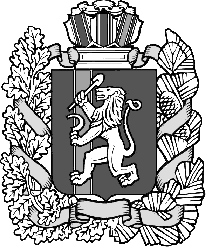 